HANDBOOK INDEXTopic                                                   	Section	Page No.	Academic Calendar	Academic Calendar	3-4American Disabilities Act Policy	Policies	3Appeal Process Policy	Policies	3Articulation Agreements	Curriculum	8ASRT Code of Ethics	Forward	4Attendance	Clinical Schedules	6Cell Phone Policy – Clinical Assignments	Policies	3		Certification/Licensure/Continuing Education       	Policies	3Clinical Internship Sites	Clinical Schedules	3Clinical Schedule Information	Clinical Schedules	3-5Clinical Competency Raters  	Faculty	4Clinical Competency & Image Evaluation Schedule     	Competency	3-8Clinical Evaluations   	Evaluation	4Clinical Evaluation System                	Evaluation	3Clinical Instructors                                            	Faculty	3Clinical Probation	Policies	4   Clinical Rotation Schedule                                          	Clinical Schedules	9College Calendar	Academic Calendar   5Competency Testing      	Evaluation	4-6Communicable Diseases & Illness 	Policies	5Confidentiality Statement	Forward 	14Credit Hour Policy – Didactic & Clinical Courses	Policies	5Criminal Background Check	Policies	5Dress Code – Clinical Assignments	Policies	5-7  Dress Code – Hospital Classes	Policies	7Dress Code – Operating Room EMMC	Policies 	7Electrical Hazard Safety Policy & Procedure	Policies	7-8   Extended Leave of Absence	Clinical Schedules     8   Fire Emergency Policy & Procedure	Policies	8	Grading System     	Curriculum	3Graduation      	Policies	8Handbook Review Form  	Forward	18Hazardous Materials Safety Policy & Procedure	Policies	8-9Health Insurance         	Policies	9Health Services 	Policies	9Holidays/Vacations      	Clinical Schedules	7Image Evaluations	Evaluation	6-7Incident Reports         	Policies	10	Infectious Disease Prevention Policy	Policies	10JRCERT Standards	Forward	7JRCERT Standards – Non-compliance Policy	Policies	11Topic                                                   	Section	Page No.Liability Insurance 	Policies	11Make-up – Clinical Time	Clinical Schedules	8Medical Radiography Program Code of Ethics	Forward	3Medical Radiography Program Goals  	Forward	6Medical Radiography Program Learning Outcomes     	Forward	6Medical Radiography Program Mission Statement	Forward	6Mid-Semester Grades	Evaluation	7Miscellaneous Exams  	Competency	12MRI Screening Policy 	Policies	11MRI Screening Questionnaire	Forward	10Oxygen Policy	Policies	Parking Policy – Clinical Assignments	Policies	11Personal Leave Time    	Clinical Schedules	7Physical Requirements	Forward	12Pocket Procedure Notebooks  	Policies	12Pregnancy Declaration Form	Forward 	16Pregnancy Policy   	Policies	12-13Professional Development   	Evaluation	7-8Professionalism   	Evaluation	8-9Program Curriculum – 2-year Program    	Curriculum	4-5Program Curriculum – 3-year Program    	Curriculum	6-7Program Description    	Forward	5Program Faculty     	Faculty	5Progress Review    	Curriculum	8Radiation Safety Policy	Policies	13-14Radiation Safety Policy Agreement	Forward	8-9Radiographic Competency Procedure List     	Competency	9-11Radiographic Competency Mandatory Procedure List	Competency	13-14Repeat Policy	Policies	14School/Clinical Cancellation                                                   Clinical Schedules	7Semester Objectives 	Evaluation	9-10Sexual Harassment Policy			Policies		14Smoking Policy 			Policies		14	Student Records Policy	Policies	15Substance Abuse Policy 	Policies	15Supervision of Students in the Clinical Area      	Policies	15-16Trajecsys	Policies	16Withdrawal from the Program   	Policies	16MEDICAL RADIOGRAPHY PROGRAM CODE OF ETHICSEthics is the term applied to a health professional’s moral responsibility and appropriate conduct toward others.  The work of the medical professional requires strict rules of conduct.  The physician, who is responsible for the welfare of the patient, depends on the absolute honesty and integrity of the medical radiographer to carry out orders and report mistakes.The E.M.C.C. Medical Radiography Program Code of Ethics expects the following conduct and behavior from its students.The medical radiography student conducts himself/herself in a professional manner, responds to patient needs, and supports colleagues and associates in providing quality patient care.The medical radiography student practices ethical conduct appropriate to the profession.The medical radiography student acts in an honest and ethical manner in all academic coursework.  The medical radiography student completes all exams, reports and assignments without cheating and/or plagiarism.The medical radiography student respects his or her fellow classmates, instructors, patients, and other health care professionals. The medical radiography student adheres to the American Society of Radiologic Technologists Code of Ethics.A.S.R.T. CODE OF ETHICSThe work of the medical professional requires strict rules of conduct.  Radiographers must maintain absolute integrity in the performance of radiographic procedures.  It is the responsibility of the student to familiarize themselves with the American Society of Radiologic Technology Code of Ethics.1. 	The radiographer conducts himself/herself in a professional manner, responds to patient needs, and supports colleagues and associates in providing quality patient care.2. 	The radiographer acts to advance the principal objective of the profession to provide  	services to humanity with full respect for the dignity of mankind.3. 	The radiographer delivers patient care and service unrestricted by concerns of personal attributes or the nature of the disease or illness, and without discrimination, regardless of gender, race, creed, religion, or socioeconomic status.4. 	The radiographer practices technology founded on theoretic knowledge and concepts,                   utilizes equipment and accessories consistent with the purpose for which they have been designed, and employs procedures and techniques appropriately.5. 	The radiographer assesses situations; exercises care, discretion and judgment; assumes               	responsibility for professional decisions; and acts in the best interest of the patient.6. 	The radiographer acts as an agent through observation and communication to obtain pertinent information for the physician to aid in the diagnosis and treatment management of the patient, and recognizes that interpretation and diagnosis are outside the scope of practice for the profession.7. 	The radiographer utilizes equipment and accessories, employs techniques and procedures,                   performs services in accordance with an accepted standard of practice, and demonstrates expertise in minimizing the radiation exposure to the patient, self, and other members of the health care team.8. 	The radiographer practices ethical conduct appropriate to the profession and protects the              	patient’s right to quality radiologic technology care.9. 	The radiographer respects confidence entrusted in the course of professional practice, respects the patient’s right to privacy, and reveals confidential information only as required by law or to protect the welfare of the individual or the community.10. 	The radiographer continually strives to improve knowledge and skills by participating in educational and professional activities, sharing knowledge with colleagues, and investigating new and innovative aspects of professional practice.PROGRAM DESCRIPTIONThe Medical Radiography Program is a two-year, five-semester associate degree program of study at Eastern Maine Community College. The program integrates scientific concepts into working skills through classroom study and intensive clinical experience.  The Medical Radiography Program concentrates on diagnostic radiology, including angiography and computerized tomography.  Specialized topics such as nuclear medicine, radiation therapy, sonography, and magnetic resonance imaging are briefly discussed.Medical radiographers are health professionals who combine technical skills with radiographic and anatomical knowledge to obtain diagnostic radiographs of all parts of the human body.  Successful radiographers must have a good working knowledge of human anatomy, radiographic positioning, radiologic physics, equipment operation, and quality assurance.  As members of a health care team, radiographers must also understand and apply principles of good patient care and conduct themselves in accordance with medical ethical standards. The Medical Radiography Program is fully accredited by the national accreditation agency, the Joint Review Committee on Education in Radiologic Technology [JRCERT  20 N. Wacker Drive, Suite 2850, Chicago, Il.60606-3182;  Phone # (312) 704-5300; Fax # (312) 704-5304].  Graduates are eligible to sit for the national certification examination administered by the American Registry of Radiologic Technologists (ARRT), and to apply for Maine licensure in radiography.MEDICAL RADIOGRAPHY PROGRAM MISSION STATEMENTThe mission of the Medical Radiography Program is to provide students with the knowledge and skills to obtain and hold entry-level radiographic positions; develop interpersonal, communication, critical thinking and problem solving skills which enable the students to be contributing members of their profession.MEDICAL RADIOGRAPHY PROGRAM GOALS & LEARNING OUTCOMESGOAL #1     STUDENTS WILL DEMONSTRATE CLINICAL COMPETENCEStudents will demonstrate knowledge of imaging principles – technical selectionStudents will demonstrate competence in positioning skillsStudents will provide patient care essential to medical imaging proceduresStudents will demonstrate radiation protectionStudents will demonstrate competence in routine surgical proceduresGOAL #2     STUDENTS WILL DEMONSTRATE PROFESSIONALISMStudents will adhere to all program and clinical affiliate policiesStudents will demonstrate the importance of life-long learningStudents will demonstrate good attendance and punctuality practicesGOAL #3    STUDENTS WILL DEMONSTRATE PROBLEM SOLVING AND CRITICAL THINKING SKILLSStudents will demonstrate the ability to adapt for the trauma patientStudents will demonstrate the ability to evaluate radiographic imagesGOAL #4    STUDENTS WILL DEMONSTRATE EFFECTIVE COMMUNICATION SKILLSStudents will communicate effectively in the healthcare communityStudents will demonstrate the ability to convey their ideas using speech, graphics and writingJRCERT* STANDARDS FOR ACCREDITED RADIOLOGIC SCIENCE EDUCATIONAL PROGRAMS The medical radiography program is based on these accreditation standards:Standard One: Accountability, Fair Practices, and Public InformationThe sponsoring institution and program promote accountability and fair practices in relation to students, faculty, and the public. Policies and procedures of the sponsoring institution and program must support the rights of students and faculty, be well-defined, written, and readily available. Standard Two: Institutional Commitment and ResourcesThe sponsoring institution demonstrates a sound financial commitment to the program by assuring sufficient academic, fiscal, personnel, and physical resources to achieve the program’s mission. Standard Three: Faculty and StaffThe sponsoring institution provides the program adequate and qualified faculty that enable the program to meet its mission and promote student learning. Standard Four: Curriculum and Academic PracticesThe program’s curriculum and academic practices prepare students for professional practice. Standard Five: Health and SafetyThe sponsoring institution and program have policies and procedures that promote the health, safety, and optimal use of radiation for students, patients, and the public. Standard Six: Programmatic Effectiveness and Assessment: Using Data for Sustained ImprovementThe extent of a program’s effectiveness is linked to the ability to meet its mission, goals, and student learning outcomes. A systematic, ongoing assessment process provides credible evidence that enables analysis and critical discussions to foster ongoing program improvement.* Joint Review Committee on Education in Radiologic Technology [JRCERT  20 N. Wacker Drive, Suite 2850, Chicago, Il.60606-3182; Phone # (312) 704-5300; Fax # (312) 704-5304]https://www.jrcert.org/sites/jrcert2/uploads/documents/2021_Standards/2021_Standards_Radiography_02_18_21.pdf      EASTERN MAINE COMMUNITY COLLEGEMEDICAL RADIOGRAPHY PROGRAMRADIATION SAFETY POLICY AGREEMENTAs a student entering the Medical Radiography Program at EMCC, I understand that the field of radiography poses some risk for radiation exposure, and that risks occur when radiation safety measures are not employed. Radiation safety measures that monitor and reduce radiation exposure to patients, students, and radiography personnel are listed below. My signature at the end of this document indicates my agreement to follow these policies.  Radiation Safety Policies:							YES	          NO1) Prior to performing any radiographic procedure, the radiographer/student	____	         ____     must verify the order of the licensed  practitioner or other health care     professional authorized to request such procedures.2) The radiographer/student must positively identify the patient by 2 means	____	         ____     of verification including the patient’s full name, date of birth, and wristband     (for inpatients and ED patients).3) The radiographer/student must ask each female patient of childbearing	 age	____	         ____    the first day of her last menstrual period (LMP)  and the possibility of     pregnancy.  If the LMP date is greater than 10 days prior to the radiographic     examination, the radiographer/student will review the patient history to determine    whether the patient could be pregnant. If there is any question of pregnancy, the    radiographer/student will refer to the clinical site’s policy on imaging of the pregnant patient.4) The radiographer/student must provide ALL patients with maximum 		____	         ____    lead shielding of the trunk when it does not interfere with the radiographic     image.5) The radiographer/student must accurately perform the radiographic      	 ____	         ____    procedure as ordered by the physician. Procedures must be done     in accordance with clinical affiliate specifications. 6) The radiographer/student must provide collimation to the part 			____	         ____    being examined, or to the IR size, if appropriate.7)  The radiographer/student is expected to select a radiographic 			____	         ____     technique which minimizes the radiation exposure to the      patient (ie. appropriate mA, exposure time, optimum kVp, etc.).8) The radiographer/student shall not hold patients or image receptors,		____	         ____     or ask another radiographer/student to hold patients or image     receptors, during a radiographic exposure.Radiation Safety Policies:							YES	          NO9) The radiographer/student may allow non-imaging personnel to hold		____	         ____    an uncooperative/incapacitated patient during radiographic exposures.  Assistants must be provided with maximum lead shielding; Female assistants of childbearing age must be asked    	the first day of her last menstrual period, and the possibility of pregnancy;Pregnant women and minors must not assist holding patients during radiographic exposures.  10) The radiographer/student performing any portable or 				____	         ____    fluoroscopic procedures must wear a full lead apron. During fluoroscopy, the radiographer/student must also     	wear a thyroid shield, and lead gloves (whenever the hands are exposed to the radiation field). 11) The radiographer/student must wear a radiation monitoring badge at the	____	         ____    collar level at all times when at the clinical site, or when performing lab     radiographs at EMCC  Each month’s exposure reports are reviewed by     the Radiation Safety Officer at EMMC to assure that students’ exposure is    within the NCRP guidelines  (0.1rem/1mSv annually).  Each quarter, the     Radiation Safety Officer  notifies, in writing, any student whose cumulative     quarterly exposure  has exceeded one-quarter of the annual dose equivalent limit.  (i.e. 25 mrem/0.25mSv for whole body).The radiographer/student must exchange their radiation monitors at EMMC on the first day of each month;The student must inform the Clinical Coordinator of any        out-of-the-ordinary circumstances which could affect the        monitor reading (ie. left in a radiographic room during a procedure, etc.);The radiographer/student must contact the radiation safety physicist immediately if the radiation monitoring badge is lost/damaged.Students who exceed the quarterly dose limits listed above must set up a consultation with the Clinical Coordinator.  Students may be referred to the Radiation Safety Officer for additional consultations concerning any monthly or quarterly exposure that is excessive. Students who exceed the annual dose limits listed above must set up a consultation with the Clinical Coordinator.  Students will be referred to the Radiation Safety Officer for additional consultations and may be required to defer the clinical education portion of their program until the beginning of the next year.12) The radiographer/student has reviewed and understands the 			____	         ____    Medical Radiography Program Pregnancy Policy (policy may     be found in the Medical Radiography Program Handbook). Name (printed): ____________________________________________Signature: 	  ____________________________________________   Date: __________EASTERN MAINE COMMUNITY COLLEGEMEDICAL RADIOGRAPHY PROGRAMMEDICAL RADIOGRAPHY MRI SAFETY SCREENING QUESTIONNAIRE  This questionnaire is designated to assist us in determining if it is safe for you to be present during magnetic resonance imaging procedure(s). It is important that you answer all of the following questions. If you don’t understand any questions, please ask for assistance.1. Do you have a cardiac pacemaker, implanted cardio defibrillator, cardiac wires or stents?         									  Yes  No2. Do you have cochlear or other implants in your inner ear?                                     Yes  No3. Have you ever had any surgery for aneurysm repair?			              Yes  No4. Have you ever sought medical attention to have metal removed from your eyes?  Yes  No5. Have you ever had any surgeries in your lifetime?                                                  Yes  No    If yes, please list __________________________________________________________6. Do you have any surgically implanted metal of any type in your body?                 Yes  No    If yes, please list __________________________________________________________7. Do you have hearing aids?                                                                                        Yes  No8. Do you have dentures?								   Yes  No9. Do you have any stimulators or pumps implanted in your body?                             Yes  No10. Do you have any body piercings?							   Yes  No11. Are you wearing a medicine skin patch?						   Yes  No12. Have you removed all jewelry?							   Yes  No13. If you are a woman, are you pregnant, or is it possible that you might be pregnant?                   								   Yes  No14. If you are a woman, are you currently breastfeeding?                                            Yes  NoI certify that I have read and understood the questions asked in this questionnaire and that the above responses are correct to the best of my knowledge. I understand that it is my responsibility to inform the facility of any metal fragments and/or devices that may be in my body and that by failing to do so may cause serious bodily injury or be life threatening. I agree to release the facility and Eastern Maine Community College from any and all liability for any injury.  I understand that I am mandated to inform the Program Faculty should my status change._______________________________________________________                  ____________                                    Student Signature                                                                       Date_______________________________________________________                  ____________	        Witness                                                                                 Date EASTERN MAINE COMMUNITY COLLEGEPHYSICAL REQUIREMENTS FOR MEDICAL RADIOGRAPHYIn order to successfully complete the Medical Radiography Program and to function as a radiographer in the health care community, the student must be able to:Communicate clearly in English (hearing & speaking) with patients and other health care professionals in all radiographic situations (ie: darkened radiographic rooms, operating rooms with surgical mask in place, in radiographic rooms with background noise, around lead partition in radiographic rooms).Possess sufficient auditory and visual abilities necessary to hear and observe the patient.Discern information from computers, electronic devices, patient charts, and printed documents. Stand/walk for 95% of an 8-hour time period.Possess body strength and flexibility necessary to frequently stoop and bend.Move/walk/run quickly in emergency situations.Transport patients by wheelchair and/or stretcher independently.Transfer patients from wheelchairs to x-ray tables, stretchers to x-ray tables, and vice versa; reach across a stretcher to a distance of 25 inches.Position/move/adjust patients on the x-ray table.Reach the overhead x-ray tube (1 foot - 1 ½ feet above eye level---varies depending on student height) & move the overhead x-ray tube into all positions.Wear a full lead apron (6 - 15 lbs.) for up to a 4-hour time period.Lift a minimum of 45 lbs. to a 3-foot height above ground level.Lift/move/adjust sandbags (5 - 10 lbs. each); or multiple cassettes (2 - 8 lb. total) to be used as part of radiographic imaging.Push non-motorized and motorized portable x-ray equipment (on wheels – approximately 400 lbs.)Push/pull “crash cart” (on wheels – approximately 50 - 70 lbs.)Manipulate small/large objects and push/turn equipment dials.Students in the Medical Radiography Program must submit to a physical examination in order to be admitted to any clinical internship site.I understand the physical requirements essential in the field of radiography and feel I am capable of performing the actions as they are listed above.___________________________________________________         _______________		Student’s Name (printed)					Date___________________________________________________		Student’s SignatureEASTERN MAINE COMMUNITY COLLEGEMEDICAL RADIOGRAPHY PROGRAMCONFIDENTIALITY STATEMENTAs a medical radiography student participating in patient procedures at Clinical Affiliates, I acknowledge that one of the most serious responsibilities all health care workers assume is the patient’s right to privacy. Clinical Affiliate’s rules, personal ethics, and legal considerations require that any information concerning a patient’s treatment be kept in complete confidence, even from other employees and students unless they require the information to carry out their own duties.Clinical Affiliates have general rules, and each department may have specific policies and procedures to implement patient confidentiality. It is my responsibility to become familiar with and to make sure I understand and follow those rules, policies, and procedures.Breaches of patient confidentiality are grounds for immediate disciplinary action and represent cause for the Clinical Affiliates to prohibit my further participation in clinical education at that site.__________________________________________Signature__________________________________________Name (Printed)__________________________________________DateEASTERN MAINE COMMUNITY COLLEGEMEDICAL RADIOGRAPHY PROGRAMDECLARATION OF PREGNANCYStudent _______________________________   DOB ____________________Estimated Conception Date: ______________________________ (mm/yyyy)I have received/reviewed the following information:Fetal dose limitsIndividual radiation exposure historyRadiation protection guidelines and responsibilitiesNRC Regulatory Guide 8.13 Instruction Concerning Prenatal Radiation ExposureRisk perspectiveI understand that as a declared pregnant student, my occupational radiation dose during my entire pregnancy will not exceed 5.0 mSv, with monthly limits not to exceed 0.5 mSv.  If I find out that I am not pregnant, or if my pregnancy is terminated, I will promptly inform the Clinical Coordinator/Program Director.  I also understand that I may revoke my declaration of pregnancy at any time.  I understand my options below and at this time choose to (circle one):a)   	The student may remain in all academic and clinical courses.  The student will be expected to participate in all clinical assignments for the clinical semester in which she is currently enrolled.  The student will be provided with a fetal monitor to be worn at the waist level (under the lead apron). b)	The student may remain in academic courses, but take a leave of absence from the                                                                          clinical course in which she is enrolled.  After delivery, the student must begin to         participate in the clinical course (in which she took the leave of absence) within 3    months.  Extended leave will be considered on an individual basis.c)	The student may request a leave of absence from the program. Students selecting   this option must return to the program within a one year period.  Depending on the    length of time the student was on leave from the program, she may be required to 	retake some courses. Re-entry into the program is based on space availability, and is at the discretion of the admission committee.d)	The student may withdraw from the program. Students selecting this option, must	complete an application to be considered for re-entry into the program.e)	The student may voluntarily submit a written withdrawal of the declaration.           	Should this occur, the student will be treated as “not pregnant”.Student Signature: _________________________________________ Date: ________________Faculty Signature: _________________________________________ Date: ________________I hereby and under my own free will withdraw my declaration of pregnancyStudent Signature: _________________________________________ Date: ________________Faculty Signature: _________________________________________ Date: ________________ EASTERN MAINE COMMUNITY COLLEGEMEDICAL RADIOGRAPHY PROGRAMSTUDENT PROGRAM HANDBOOK REVIEWThe EMCC Medical Radiography Program Handbook/Policy Section has been reviewed, in part, by the Medical Radiography faculty.  Any corrections and/or revisions from information as stated in the 2021-2022 edition will be brought to the attention of the students and reviewed for thorough understanding.I, the undersigned, have read the entire program handbook and understand the program policies and expectations of the Medical Radiography Program.  I have reviewed the American Society of Radiologic Technologist Code of Ethics, the JRCERT* Standards of Accreditation, and the national requirements for certification as well as continuing education.  I am responsible for all information and policies contained in this handbook.    _____________________________________________________                                                                        Student Name (printed)_____________________________________________________                                                                           Student Signature_____________________________________________________                                                                          Program Faculty Signature_____________________________________________________                                                                         Date*Joint Review Committee on Education in Radiologic Technology [JRCERT 20 N. Wacker Drive, Suite 2850, Chicago, Il.60606-3182; Phone # (312) 704-5300; Fax # (312) 704-5304].https://www.jrcert.org/ 	INDEX – PROGRAM POLICIES	Program policies are placed in alphabetic order in this sectionTopic                                                   	American Disabilities Act PolicyAppeal Process PolicyCell Phone Policy – Clinical Assignments	Certification/Licensure/Continuing Education       	Clinical Probation Policy	Communicable Diseases & Illness Policy	Credit Hour Policy – Didactic and Clinical CoursesCriminal Background Check Dress Code Policy – Clinical Assignments	  Dress Code Policy – Hospital ClassesDress Code Policy – Operating Room EMMC	Electrical Hazard Safety Policy & Procedure	Fire Emergency Policy & Procedure	Graduation Policy      	Hazardous Materials Safety Policy & Procedure	Health Insurance         	Health Services 	Incident Report Policy         			Infectious Disease Prevention Policy	JRCERT - Non-Compliance Standards Policy	Liability Insurance MRI Screening PolicyOxygen Policy	Parking Policy – Clinical Assignments	Pocket Procedure Notebooks  	Pregnancy Policy   	Radiation Safety Policy	Repeat Policy	Sexual HarassmentSmoking PolicyStudent Records PolicySubstance Abuse PolicySupervision of Students in the Clinical Area      	TrajecsysWithdrawal from the Program   	AMERICAN DISABILITIES ACT POLICYEMCC provides reasonable accommodations for students with documented disabilities in accordance with Section 504 of the Rehabilitation Act and the Americans with Disabilities Act. If you need accommodations due to a disability, please contact the Accessibility Coordinator as soon as possible at access@emcc.edu  or by phone at 974-4868. The Accessibility Office is located in Maine Hall, Room 123, across from the Student Success Center. APPEAL PROCESS POLICYThe Medical Radiography Program is committed to providing fair and equitable learning experiences for all students.  If a student has a grievance they have a right to fair and quick resolve of the issue.  Please consult the College Student Handbook https://www.emcc.edu/wp-content/uploads/2021/08/student-handbook-revised-2.pdf for the correct procedure to follow should a student wish to file a grievance.CELL PHONE POLICY – CLINICAL ASSIGNMENTSAll clinical affiliate sites prohibit the use of electronic devices (cell phones, personal pagers, blackberries, PDAs, etc) while students are participating in clinical assignments.  Electronic devices should be turned off & stowed in the student locker or mailbox area.  If a student must be contacted during their clinical assignment, he/she should notify the reception desk or program faculty and provide the location (& phone extension) of their assigned area.  Any student carrying/using their cell phone in clinical will receive a 1 point deduction from the ethical portion of their clinical grade for the first infraction, a 5 point deduction for the second infraction, three infractions of this policy will result with the student being dismissed from the program. CERTIFICATION/LICENSURE/CONTINUING EDUCATIONUpon completion of all program requirements, graduates are eligible to take the computed national certification examination administered by the American Registry of Radiologic Technologists (ARRT).  Graduates have three (3) opportunities to successfully pass the examination, and be nationally and state licensed.  Upon passing the ARRT examination, all radiographers are required to earn continuing education credits to maintain their ARRT license; requirements for continuing education begin on the first day of their birth month.  For example, a graduate with an October birth date who passes their ARRT exam in the summer 2022, must begin accruing 24 continuing education credits in the 2-year period beginning on October 1, 2022.  For further clarification, contact the ARRT office (612) 687-0048.CLINICAL PROBATION POLICYClinical Pre-probationStudents may be placed on clinical pre-probation when there is a deficiency in any of the following areas: communication skills, radiation protection, ethical standards, professional conduct, performance, initiative/attitude, and critical thinking skills. Students placed on clinical pre-probation will be provided with written documentation as to:  the reason for pre-probationary status, the terms that must be satisfied prior to removal from pre-probationary status, and evaluation methods that will be used.  Students on clinical pre-probation may perform radiographic procedures in which they have successfully demonstrated competency with indirect supervision. The length of the pre-probationary period will vary depending on the extent of deficiencies. At the completion of the pre-probationary period, the identified terms will be reviewed using the evaluation methods specified.  At that time, the student will either be removed from clinical pre-probation or the student will be placed on full probation.   Clinical ProbationStudents may be placed on clinical probation when there is a documented deficiency in any of the following areas: communication skills, radiation protection, ethical standards, professional conduct, performance, initiative/attitude, and critical thinking skills.  Students on clinical probation must be supervised by ARRT-certified radiographers at all times while performing radiographic procedures.  Students placed on probation will be provided with written documentation as to:  the reason for probationary status, specific objectives to be completed before probationary status is removed, and evaluation methods that will be used to determine completion of objectives.  The duration of probationary period will be 20 clinical days (160 hours).  Clinical probationary time will not count toward clinical course hourly requirements.  At the completion of the probationary period, the probationary objectives will be evaluated using the evaluation methods specified.  At that time, the student will either be removed from clinical probation and begin the requirements of the next clinical course, or the student will be dismissed from the program.  It should be noted that if student incompetence becomes apparent after completion of the initial probationary period, the student may be dismissed.  Students have the right to appeal the dismissal decision to the Academic Dean at Eastern Maine Community College.	COMMUNICABLE DISEASE & ILLNESS POLICYIn accordance with Maine state law, all students entering post-secondary institutions must submit immunization records or proof of immunity for rubella, rubeola, tetanus, and diphtheria.  In addition, radiography students are tested for tuberculosis during the physical examination prior to the students' admittance to the clinical area. Students who suspect they have a communicable disease are required to be seen by their own physician for testing and treatment, and provide documentation of such to the Clinical Coordinator.  The faculty will determine if the student may participate in clinical education and/or attend classes, and determine the appropriate course of action. Students who are exposed to patients with communicable diseases at the clinical affiliates will be notified and treated according to EMMC Employee Health Office/Infection Control policies.CREDIT HOUR POLICY – DIDACTIC AND CLINICAL COURSESThe Medical Radiography Program uses the following formulas for calculating credit hours for didactic and clinical courses.Didactic courses:  1)  one semester credit hour for fifteen hours of classroom contact plus necessary outside preparation or the equivalent, normally expected to be thirty hours; or 2)  one semester credit hour for thirty hours of laboratory work plus necessary outside preparation or the equivalent, normally expected to be fifteen hours.Clinical courses:  one semester credit hour for 60 hours of clinical contact plus necessary outside preparation or the equivalent, normally expected to be six hours. CRIMINAL BACKGROUND CHECKStudents are required to complete a criminal background check upon acceptance into the program.  Once the background check has been completed, if the student’s criminal history changes, the student is required to notify the faculty immediately.  The student may be required to complete an additional background check and may be removed from clinical rotations until the student has been cleared.  This is in effect for the duration of the program.DRESS CODE – CLINICAL ASSIGNMENTSFor all clinical education courses, radiography students are required to wear scrub apparel in accordance with the program clinical dress code.  It is important to remember – clean scrub uniforms should fit comfortably and loosely.  Tight uniforms look unprofessional, are inappropriate, and will not be allowed.  Scrub apparel must be wrinkle-free.  Hospital rooms and corridors are very well ventilated and tend to be rather cool.  Students may order lab coats to use as a cover-up.  Sweaters or long sleeve shirts are not allowed.Any style scrub top, pant or jacket/lab coat may be worn with the following exceptions:  jumpsuits, walking shorts, jogging-style, scrubs with stripes or contrasting piping, culottes and scrub vests are not allowed.  Scrubs must be worn as they are shown in the catalog using the following guidelines:If students wear scrub pants along with a lab coat/warm-up jacket, they may wear a matching scrub top. Students may also wear a solid-color shirt (white, or matching color); this shirt must be an oxford, turtleneck, polo/golf, or henley-style shirt. If the student chooses to wear scrub pants without a jacket, only the matching scrub top may be worn.Plain inconspicuous white or matching color T-shirts may be worn under the low-cut scrub tops. The T-shirt sleeves should not be visible below the scrub top sleeves.  High-collared shirts, turtleneck and long-sleeved shirts may not be worn under scrub-tops.With the scrub apparel, students must wear all white or all black socks/stockings (which must cover the entire ankle), and all white or all black professional duty shoes or all white or all black sneakers (no high-top or mid-cut sneakers).  Clog-style shoes must have a heel strap to secure the foot in place.  Bras or bra straps should not be visible outside of the scrub tops.Makeup may be worn in moderation. Students who wish to use nail polish must use clear polish only.  Fingernails must be clean, and trimmed to a short, professional length (not to exceed 1/8" beyond the fingertip).  Artificial nails are not permitted at any of the clinical sites. Out of consideration for the physical condition of some of the radiology patients and staff, perfume/ after-shave must not be used. This is in accordance with hospital policy.   For all students, hair must be neat, clean, and dry when attending any of the clinical sites.  Hair must be professional in appearance, and may not limit the field of view.    For female students, hair in excess of shoulder length that may come in contact with patients (when a student leans forward) must be pulled back or pinned up neatly.  Messy buns are NOT allowed.  Hair clips, barrettes, and hair bands may be worn if they are professional-looking and fairly inconspicuous.  Large and/or brightly-colored hair apparel is not professional.  For male students, hair in excess of chin length must be pulled back. Male students may wear neatly-trimmed, short mustaches and beards; otherwise, they must be clean-shaven in the clinical area. “Fad” facial hair such as chin straps, pikes, bushy/long side burns are not professional in appearance and may not be worn when attending any of the clinical sites. 	Some jewelry is permitted:  watches, wedding or engagement rings, and small earrings.  Apple watches & fitness trackers (Fitbit, etc.) are allowed for time keeping purposes only.  If the student is using these devices for any other reason, these devices will no longer be allowed.  The following is NOT permitted in the clinical area:  dangling, large or multiple earrings (per ear), gauges or plugs, visible body jewelry, facial/tongue jewelry, rings on chains around the neck, pendants or large necklaces, friendship bracelets, and beads. Body tattoos must be covered at all times when at the clinical internship sites.Gum chewing is not allowed in the clinical setting.  Your appearance should be neat, clean, and PROFESSIONAL.  To verify their identification, students should always have their hospital ID visible and in place on their lab coat or scrub uniform.Students may wear scrubs in any solid color, except neon/bright colors.  Scrub top & pants must match.							Short Lab Coats – Can be worn in any matching colors.  White or black lab coats may be worn with any color scrubs.DRESS CODE – HOSPITAL CLASSESFor all radiography classes scheduled at the hospital(s) campus (Wednesday afternoons EMMC),students must dress appropriately for a professional setting.  Torn pants, short shorts, halter/midriff tops, and facial jewelry are examples of inappropriate attire.  DRESS CODE OPERATING ROOM EMMCStudents assigned to the operating room at EMMC must wear hospital provided OR scrubs and lab coats.  Students must cover their earrings or remove them, shoes must be covered, as well as all hair including facial hair.  Contact lenses are not allowed during certain cases, so it is better to wear your glasses if you need them.  Eye protection is required for all cases so if you don’t wear glasses, you may want to invest in a pair of safety glasses or you might need to wear a mask with the eye shield.ELECTRICAL HAZARD SAFETY POLICY & PROCEDUREThe Medical Radiography Program is committed to providing a safe and healthy environment for radiography students.  Radiography students have the remote possibility of coming in direct contact with electrical hazards as part of their clinical and didactic education.  The Electrical Hazard Safety Policy has been developed to provide guidelines for the safe handling of electrical hazards.  Electrical hazards include, but are not limited to, the following:  frayed and/or severed electrical wires, cords or cables; cracked/damaged plugs, damaged outlets or fuse boxes. POLICY   Students must:Verify electrical equipment is in proper working orderPrevent contact with any appliance/machinery while in contact with a wet surfacePrevent non-authorized use of extension cords and adaptor plug usePROCEDURE   Students who discover an electrical hazard must:Remove any patient or other persons from the immediate area, if safety is a concern Isolate the area in which the hazard was foundRemove defective or inoperative equipment from service At clinical education site:  Report hazard/defective equipment to program faculty/ clinical instructor (973-8153) At college:  Report hazard/defective equipment to program faculty (974-4659) or Facilities Management Director (974-4664)FIRE EMERGENCY POLICY & PROCEDUREThe Medical Radiography Program is committed to providing a safe and healthy environment for radiography students.  When participating in didactic courses at the college and/or clinical education courses at the hospital settings, radiography students have the possibility ofinvolvement in a smoke/fire emergency.  The Fire Emergency Policy and Procedure has been developed to provide guidelines for handling a fire and/or smoke emergency.  POLICY   Students must:Locate fire alarm pull stations located throughout classroom buildings and clinical settingsLocate portable fire extinguishersIdentify primary and secondary building evacuation routes		PROCEDURE   Students who detect smoke and/or fire must:  RACERemove any patient or other persons from the immediate area. Activate the nearest fire alarm pull station.  The fire department will be called automatically.Close any open doors to the affected area.Clear hallways of any removable items. Exit building using the primary building evacuation route.  Should the primary route be blocked by heavy smoke/fire, use the secondary route as indicated on the evacuation map. OR  Extinguish.  Do not attempt to fight the fire unless it appears to be containable; and you are trained in the use of a portable fire extinguisher. When using a portable fire extinguisher, remember PASS; stand approximately 10 feet away from fire, pull pin, aim fire extinguisher at base of fire, squeeze lever and sweep in back and forth fashion. To prevent smoke from entering the stairwells, all doors must be kept closed.GRADUATIONUpon satisfactory completion of the program, the student is awarded an Associate in Science Degree in Medical Radiography.  The graduate is eligible to apply for admission to the national registry examination in radiography.  This examination is administered by the American Registry of Radiologic Technologists (ARRT); successful grading on the national examination provides opportunity for radiography employment throughout the United States.HAZARDOUS MATERIALS SAFETY POLICY & PROCEDUREThe Medical Radiography Program is committed to providing a safe and healthy environment for radiography students.  Radiography students have the potential for direct contact with hazardous materials as part of their clinical and didactic education.  The Hazardous Materials Safety Policy has been developed to provide guidelines for the safe handling of hazardous materials.  Students will receive hazardous materials safety training designed by the program faculty that includes, but is not limited to, the following:  methods of detecting hazardous chemicals in clinical/classroom areas, location of SDS reference book, SDS safe handling of materials, and notification of proper personnel.  POLICY    Students must:Verify storage and labeling of chemical containers; Report missing labelsFollow safety precautions listed on chemical labelsIdentify location of SDS bookDemonstrate safe handling and appropriate clean-up of chemicals/materialsPROCEDURE   Students who discover a hazardous material spill must:Remove any patient or other persons from the immediate area 		Isolate the area in which the hazardous spill was foundAt clinical education site:  Notify the program faculty (973-8153) or clinical instructorAt college:  Notify the program faculty (974-4659) or Facilities Management Director (974-4664)	HEALTH INSURANCE All students are required to maintain health/accident insurance and to provide proof of this coverage.  HEALTH SERVICES Prior to beginning this program, the student must submit a medical history and immunization record to the EMCC Health Office.  Students will have completed a health physical examination by their physician prior to the program orientation. The "Infectious Disease Policy" passed by the Maine Community College System requires all Medical Radiography students to be immunized against hepatitis B.  The hepatitis B vaccination is a series of 3 immunization shots.  Students must have completed the series of 3 shots and have a positive Hepatitis B titer or signed waiver prior to the start of clinical training.Students with health concerns may be seen at the Brewer Medical Center.  Appointments to the Brewer Medical Center must be made through Nancy Burns in the Dean of Student Enrollment Office @ EMCC (974-4604). INCIDENT REPORTS Any incident that occurs in the clinical area must be reported immediately to the Clinical Coordinator or Program Director.  An incident report must be completed within 24 hours following the incident.  Reported incidents include:  situations that result in injury to patients, hospital personnel, or students; situations that result in damage to equipment; the performance of an incorrect/unordered radiograph on patients; or the performance of an examination on the wrong patient.INFECTIOUS DISEASE PREVENTION POLICYThe Medical Radiography Program is committed to providing a safe and healthy environment for radiography students.  Radiography students have the potential for direct contact with patients with infectious diseases as part of their clinical education.  The Infectious Disease Prevention Policy has been developed to foster a safe and healthy environment for all radiography students.The following immunization and tests are required for radiography students to be allowed in clinical assignments:Measles, mumps, rubella (MMR) – after first birthday – unless exempt or serological    	proof of immunityVaricella titerAdult type diphtheria/tetanus within the past 10 yearsPurified protein derivative (PPD) – annual testing requiredHepatitis vaccine with titer and documented immunity	Students’ immunization records will be reviewed and recorded and kept in the Enrollment Center and by the Clinical Coordinator.Students will receive infectious disease prevention instruction designed by the program faculty.  This instruction includes, but is not limited to, the following:  information on infectious disease, transmission of infectious disease, disease prevention, use of personal protective equipment, and hand antisepsis.   Personal protective equipment refers to gloves, gowns, and eye shields (and the appropriate use thereof).  Hand antisepsis refers to hand washing with soap and water or with alcohol-based hand rubs (used only when hands not visibly soiled).  Students who suspect they have a communicable disease are required to be seen by their own physician for testing and treatment, and provide documentation of such to the Clinical Coordinator.Students who are in non-compliance with the required immunizations will not be assigned to clinical education sites.  Students are required to use personal protective equipment for identified examinations/situations.  Students are required to use hand antisepsis before and after patient contact, after removing gloves, and after contact with a source of microorganisms.  Students who come in contact with patients who later test positive for communicable diseases will be notified by the clinical site Infection Control Department and the Clinical Coordinator; appropriate testing and treatment will be scheduled.JRCERT* STANDARDS – NON-COMPLIANCE POLICY The Medical Radiography Program at Eastern Maine Community College is accredited by the Joint Review Committee on Education in Radiologic Technology, and uses the above standards as a basis of program development and review.  Non-compliance with the JRCERT Standards should be brought to the immediate attention of the Program Director, Room 170/Maine Hall; 974-4659.  If the complaint is not satisfactorily resolved in a timely manner, the complainant should contact the accreditation agency directly – Joint Review Committee on Education in Radiologic Technology*. 				*Joint Review Committee on Education in Radiologic Technology [JRCERT 20 N. Wacker Drive, Suite 2850, Chicago, Il.60606-3182; Phone # (312) 704-5300; Fax # (312) 704-5304].  JRCERT.orgLIABILITY INSURANCE All students are required to purchase liability insurance through EMCC's group plan.  This insurance covers students during all clinical assignments for all procedures which have been presented in the classroom. MRI SCREENING POLICYStudents are required to complete the MRI screening form at orientation.  This form will be reviewed with the Clinical Coordinator and the MRI Tech and will be retained in the student record.  Students are mandated to notify the program faculty should his/her status change once the form has been completed.OXYGEN POLICYStudents are not allowed to detach or reattach patient’s oxygen from the wall or a portable tank.  Students cannot set the flow rate of oxygen on either a wall unit or a portable tank.  Oxygen is considered a prescribed medication, and administering medications is outside the scope of practice for a radiography student.PARKING POLICY – CLINICAL ASSIGNMENTSStudents are required to park their vehicles in designated areas when participating in their clinical assignments.  Students should park in the Employee Parking Lot for the following assignments:  Eastern Maine Medical Center (Wing Parking Lot), St. Joseph Hospital (Parking Lot B), Maine Coast Hospital, Helen Hunt Health Center and Union St. Imaging (employee parking lot), Convenient MD (behind the building), Northeast Pain Management (behind the building) and Bangor VA (Upper Lot) .  Students scheduled for evening assignments at Eastern Maine Medical Center may park in the West parking Garage (closest to Hancock Street) floors 4 and up.POCKET PROCEDURE NOTEBOOKSStudents are expected to purchase or make and maintain an up-to-date pocket procedure notebook.  These notebooks must be in the students' rotational area whenever they are present in the clinical area.  Students may purchase a commercial-type procedure notebook, OR keep their notes in a small pocket-size, loose-leaf binder to allow for rearrangement of the notes as the program progresses. 			The pocket procedure books may be used as a reference before performing radiographic procedures.  This reference guide may not be utilized by the student during the patient exam.PREGNANCY POLICYFemale students enrolled in the Medical Radiography Program who become aware of their pregnancy may follow several courses of action.  This policy is compliant with federal and state regulations and is made known to all female students.1.  	The student may voluntarily disclose the pregnancy by completing a declaration form with the Clinical Coordinator or Program Director. At the time the student discloses the pregnancy, additional safety measures are reviewed with the student by the Clinical Coordinator/Program Director, Radiation Physicist, and Radiation Safety Officer.	The student may then choose one of the following options:a)   	The student may remain in all academic and clinical courses.  The student will be expected to participate in all clinical assignments for the clinical semester in which she is currently enrolled.  The student will be provided with a fetal monitor to be worn at the waist level (under the lead apron). **b)     The student may remain in academic courses, but take a leave of absence from the                                                                          clinical course in which she is enrolled.  After delivery, the student must begin to         participate in the clinical course (in which she took the leave of absence) within 3    months.  Extended leave will be considered on an individual basis.c)     The student may request a leave of absence from the program. Students selecting   this option must return to the program within a one-year period.  Depending on the    length of time the student was on leave from the program, she may be required to 	retake some courses. Re-entry into the program is based on space availability, and is at the discretion of the admission committee.d)      The student may withdraw from the program. Students selecting this option, must	complete an application to be considered for re-entry into the program. e)     The student may voluntarily submit a written withdrawal of the declaration.           	Should this occur, the student will be treated as “not pregnant”.2.  	The student may choose not to formally disclose the pregnancy.  Should this occur, the   student will be treated as “not pregnant”.**For the safety of the fetus, the fetal monitor readings and the pregnant students’ activities will be regularly reviewed by the program faculty and Radiation Safety Officer.  The total dose recorded on the fetal monitor during the gestational period must not exceed 5.0 mSv or 0.5 mSv per 4-week period.  The student will be counseled about unsafe practices that may result in exposure to the fetus.	RADIATION SAFETY POLICIES1.	Prior to performing any radiographic procedure, the radiographer/student must verify the order of the licensed practitioner or other health care professional authorized to request such procedures.2. 	The radiographer/student must positively identify the patient by 2 means of verification including the patient’s full name, date of birth, and wristband (for inpatients and ED patients).3. 	The radiographer/student must ask each female patient of childbearing age the first day of her last menstrual period (LMP) and the possibility of pregnancy. If the LMP date is greater than 10 days prior to the radiographic examination, the radiographer/student will review the patient history to determine whether the patient could be pregnant. If there is any question of pregnancy, the radiographer/student will refer to the clinical site’s policy on imaging of the pregnant patient. 4. 	The radiographer/student must provide ALL patients with maximum lead shielding of the trunk when it does not interfere with the radiographic image.5. 	The radiographer/student must accurately perform the radiographic procedure as ordered by the physician. Procedures must be done in accordance with clinical affiliate Specifications. 6. 	The radiographer/student must provide collimation to the part being examined, or to the IR size, if appropriate.7.  	The radiographer/student is expected to select a radiographic technique which minimizes the radiation exposure to the patient (ie. appropriate mA, exposure time, optimum kVp, etc.).8. 	The student shall not hold patients or image receptors, or ask another student to hold patients or image receptors, during a radiographic exposure.9. 	The radiographer/student may allow non-imaging personnel to hold an uncooperative/ incapacitated patient during radiographic exposures.  Assistants must be provided with maximum lead shielding; Female assistants of childbearing age must be asked the first day of her last menstrual period, and the possibility of pregnancy;				Pregnant women and minors must not assist holding patients during radiographic exposures.  10. 	The radiographer/student performing any portable or fluoroscopic procedures must wear a full lead apron. During fluoroscopy, the radiographer/student must also wear a thyroid shield, and lead gloves (whenever the hands are exposed to the radiation field). 11. 	The radiographer/student must wear a radiation monitoring badge at the collar level at all times when at the clinical site, or when performing lab radiographs at E.M.C.C. Each month’s exposure reports are reviewed by the Radiation Safety Officer at EMMC to assure that students’ exposure is within the NCRP guidelines (0.1rem/1mSv annually).  Each quarter, the Radiation Safety Officer notifies, in writing, any student whose cumulative quarterly exposure has exceeded one-quarter of the annual dose equivalent limit.  (i.e. 25 mrem/0.25mSv for whole body).The radiographer/student must exchange their radiation monitors at EMMC on the first day of each month;The student must inform the Clinical Coordinator of any out-of-the-ordinary circumstances which could affect the monitor reading (ie. left in a radiographic room during a procedure, etc.);The radiographer/student must contact the radiation safety physicist immediately if the radiation monitoring badge is lost/damaged.Students who exceed the quarterly dose limits listed above must set up a consultation with the Clinical Coordinator.  Students may be referred to the Radiation Safety Officer for additional consultations concerning any monthly or quarterly exposure that is excessive. Students who exceed the annual dose limits listed above must set up a consultation with the Clinical Coordinator.  Students will be referred to the Radiation Safety Officer for additional consultations and may be required to defer the clinical education portion of their program until the beginning of the next year.12. 	The radiographer/student has reviewed and understands the Medical Radiography Program Pregnancy Policy. REPEAT POLICYWhen retake radiographs are required, an ARRT-licensed radiographer must be present in the room and must approve the repeat radiograph.  This rule is in effect throughout the students' 2-year program. SEXUAL HARASSMENTThe Medical Radiography Program adheres to the Eastern Maine Community College Sexual Harassment Policy which can be found in the Student Handbook located at: https://www.emcc.edu/wp-content/uploads/2021/08/student-handbook-revised-2.pdf SMOKING POLICY – CLINICAL ASSIGNMENTSAll clinical affiliate sites are considered “smoke-free” institutions.  Smoking on the clinical site campus is prohibited except in designated “smoking areas”.  Students who wish to smoke during their clinical assignments must be responsible to learn the smoking policy of the clinical site and adhere to that policy.  If a student wishes to smoke during a clinical assignment, he/she may only smoke during their 15-minute break and/or lunch break, must punch out & back in on the student time clock, and may not exceed the overall time of their morning/afternoon break or ½ hour lunch.  If a student smells like smoke, they will be asked to leave the clinical site for which PL time must be used.STUDENT RECORDS POLICYThe Medical Radiography Program follows strict confidentiality guidelines in regards to all student records.  We adhere to both FERPA (The Family Educational Rights and Privacy Act of 1974) and HIPAA (Health Insurance Portability and Accountability Act of 1996) laws.  Student records will be kept in faculty offices and will be in locked cabinets when faculty is not present.  Student information will not be discussed with family members unless the student has a signed FERPA release on file with the college.  Student records are kept for 7 years after graduation and then are destroyed per College policy.SUBSTANCE ABUSE POLICY The Medical Radiography Program adheres to the Eastern Maine Community College Alcohol and Drug Policy which can be found in the Student Handbook located at: https://www.emcc.edu/wp-content/uploads/2021/08/student-handbook-revised-2.pdf SUPERVISION OF STUDENTS IN THE CLINICAL AREA The Program Director and Clinical Coordinator, employed by the College, assume major responsibility for planning, scheduling, directing, supervising and evaluating clinical education.Clinical Instructors, employed by the College and the affiliates, assist the full-time program faculty in clinical instruction.  Clinical Competency Raters assist the faculty in evaluating students' clinical competency.  ARRT-certified radiographers provide direct/indirect supervision of the students in the clinical setting, as appropriate to the students' level of competency.Although students may, and are encouraged to, observe any radiographic procedure, they may assist in and perform only procedures that have been presented in the classroom.  Until student radiographers have successfully completed the competency tests (procedure and critique), all procedures are directly supervised by staff radiographers (full time, part time, and/or Per Diem radiographers).  In addition, all radiographs are approved by a licensed radiographer prior to competency completion.  		After successfully completing both the procedure and critique sections of individual competency tests, students may perform those radiographic procedures and evaluate the radiographic images 	without direct supervision. Radiographer assistance with the procedure and/or image evaluation is always available should the need arise.  Students are encouraged to refine skills in all procedures after competency testing, however, they do not take the place of licensed radiographers.   Students may perform exams with another student (first or second year) only if both students have passed that competency exam.  Students must be directly supervised during all mobile procedures regardless of level of competency.   Direct supervision describes that supervision in which the radiographer is present in the immediate area.  Indirect supervision describes that supervision in which the radiographer is in an adjacent area and able to assist the student, if needed.  During indirect supervision, the proximity of the supervising radiographer is dependent on the critical nature of the procedure.The JRCERT* Accreditation Committee requires direct/indirect radiographer supervision for students at all times.  An ARRT-licensed radiographer must be adjacent to the procedure site when radiographic examinations are performed by a student, even when the student has been deemed competent in the examination.  "Adjacent" may be described as an area close enough to assist the student, if necessary.*Joint Review Committee on Education in Radiologic Technology [JRCERT 20 N. Wacker Drive, Suite 2850, Chicago, Il.60606-3182; Phone # (312) 704-5300; Fax # (312) 704-5304].  JRCERT.orgTRAJECSYSThe Medical Radiography Program will be using Trajecsys as a way of tracking our clinical paperwork.  Students will be required to register for Trajecsys prior to the start of their first clinical semester.  Students will use this program to clock in and out of clinical, complete daily evaluations, complete competency exams, etc.  The fee for Trajecsys is attached to MRT 161 and covers the student for the entire program.WITHDRAWAL FROM THE PROGRAM Any student planning to withdraw from the program is asked to discuss this decision with the Dean of Students and the Program Director.  The student will be asked to complete a form provided by the Dean of Students Office stating the date and the reason for withdrawal. 	INDEX – CURRICULUM & GRADING SYSTEMTopic                                                   	Page No.	Articulation Agreements	8	Grading System     	3Program Curriculum – 2-year Program    	4-5Program Curriculum – 3-year Program    	6-7Progress Reports    	8GRADING SYSTEM The following grade ranges apply to all courses which begin with an MRT number:   		    	A    93-100    	4.0    		      	A-   90-92     	3.67    		       	B+   87-89     	3.33    			B     83-86     	3.00    		     	B-    80-82     	2.67    		    	C+   78-79     	2.33    		      	C     75-77       	2.00                   		C-    72-74	1.67			D+   67-71     	1.33    		        	D     63-66     	1.00                   		D-    60-62     	0.67		        	F       0-60     	0.00An academic grade of "C" or better is required for all MRT program requirements.  An academic grade lower than “C” is considered a failing grade in MRT courses, and will result in the student being dismissed from the program.  This policy applies to all MRT courses listed in the program curriculum as stated in the college catalog. Courses offered by the Math/Science and Humanities departments follow a plus/minus system & may vary by instructor.                    A    Highest honors                    		B    Honors                    		C    Satisfactory performance                   		D    Minimal passing grade                    		F    Failure to meet course objectivesNOTE:  An academic grade of "C" or better is required for all non-MRT program requirements.  An academic grade lower than “C” is considered an unacceptable grade in those courses, and the course must be repeated prior to graduation. This policy applies to all courses listed in the program curriculum as stated in the college catalog. Requirements for graduation:Passed all prescribed coursesAchieved a minimum overall cumulative grade point average of 2.0 (in program courses)Achieved a minimum cumulative grade point average of 2.0 in the program of study courses Payment of all bills2-YEAR PROGRAM CURRICULUM First Year           	    	     Fall Semester/21 Credit Total       	CreditsMRT 111     	Radiographic Positioning I           	3MRT 117     	Radiologic Procedures I              	1MRT 121     	Principles of Rad. Exposure I        	2MRT 131     	Medical Terminology                  	1MRT 151     	Intro. to Health Care                	2MRT 161     	Clinical Education I                 	5BIO 127     	Anatomy & Physiology I               	4MAT 116     	College Algebra (can be substituted with	3 		MAT 123/College Algebra & Trigonometry)           		Spring Semester/22-23 Credit TotalMRT 112     	Radiographic Positioning II          	3           		Prereq:  MRT 111MRT 118     	Radiologic Procedures II             	1           		Prereq:  MRT 117MRT 119     	Imaging Modalities                                               1           		Pre/Coreq:  BIO 128MRT 122     	Principles of Rad. Exposure II       	2           		Prereq:  MRT 121MRT 162     	Clinical Education II                	5           		Prereq:  MRT 111, MRT 117, MRT 121, MRT 161, MRT 151; Pre/Coreq: MRT 131                	MRT 164	Advanced Clinical Education II *optional course	1		Coreq: MRT 162 or MRT 163BIO 128     	Anatomy & Physiology II              	4ENG 101     	College Composition                  	3Elective	Restricted Elective (Philosophy/Psychology;		100-level or higher)	3           		First Summer/9-10 Credit TotalMRT 163     	Clinical Education III               	5           		Prereq:  MRT 112, MRT 118, MRT 122, MRT 162, BIO 127, BIO 128MRT 164	Advanced Clinical Education II *optional course	1		Coreq: MRT 162 or MRT 163PHY 108	   Survey of Applied Physics 	4		   (course requirement waived with prior physics 		    prerequisite)                       Second YearFall Semester/15 Credit Total	CreditsMRT 211     	Radiographic Positioning III         	1           		Prereq:  MRT 111MRT 251     	Advanced Health Care                 	1           		Prereq:  MRT 151MRT 255     	Pathology                            	1           		Prereq:  BIO 128, MRT 112MRT 267     	Clinical Education IV	7           					Prereq:  MRT 163BIO 272     	Radiation Biology  	2           		Prereq: BIO 127, BIO 128SPE 101     	Oral Communications                  	3          		Spring Semester/15-17 Credit TotalMRT 212     	Radiographic Positioning IV          	1           		Prereq:  MRT 112, MRT 117MRT 222     	Principles of Imaging Physics        	1           		Prereq:  MRT 122; Pre/Coreq:  PHY 235MRT 230	Radiology Review & Career Planning 	1		*optional course			MRT 264	Advanced Clinical Education V *optional course	1		Coreq: MRT 270MRT 270     	Clinical Education V	7           					Prereq:  MRT 211, MRT 219, MRT 251, 		MRT 255, MRT 267PHY 235     	Radiologic Physics                           	3Prereq:  MAT 116, HS Physics or equivalent Elective             	Restricted Elective (Sociology/Psychology; 	    	    100-level or higher)	  33-YEAR PROGRAM CURRICULUM First Year	              Fall Semester/14 Credits Total	CreditsBIO 127 	Anatomy and Physiology    	4 ENG 101     	College Composition                  	3MAT 116     	College Algebra                      	3 MRT 102	Introduction to Radiography	1Elective             Restricted Elective (Sociology/Psychology; 	    	100-level or higher)	  3Spring Semester/15 Credits TotalBIO 128     	Anatomy & Physiology II              	4          	 	Prereq:  BIO 127MRT 131     	Medical Terminology                  	1PHY 108	Survey of Applied Physics 	4                          Prereq:  MAT 116SPE 101     	Oral Communications                  	3           Elective             Restricted Elective (Philosophy/Psychology;	             100-level or higher)	  3Second YearFall Semester/13 Credits TotalMRT 111     	Radiographic Positioning I           	3MRT 117     	Radiologic Procedures I              	1MRT 121     	Principles of Rad. Exposure I        	2MRT 151     	Introduction to Health Care                	2MRT 161     	Clinical Education I                 	5Spring Semester/12-13 Credits TotalMRT 112     	Radiographic Positioning II          	3           		Prereq:  MRT 111MRT 118     	Radiologic Procedures II             	1           		Prereq:  MRT 117MRT 119    	Imaging Modalities	1           		Pre/Coreq:  BIO 128MRT 122     	Principles of Rad. Exposure II       	2           		Prereq:  MRT 121MRT 162     	Clinical Education II                	5           		Prereq:  MRT 111, MRT 117, MRT 121, MRT 161, MRT 151; Pre/ Coreq:  MRT 131MRT 164	Advanced Clinical Education II *optional course	  1		Coreq: MRT 162 or MRT 163First Summer/5-6 Credits Total	CreditsMRT 163     	Clinical Education III               	5           		Prereq:  MRT 112, MRT 118, MRT 122, MRT 162, BIO 127, BIO 128MRT 164	Advanced Clinical Education II *optional course	1		Coreq: MRT 162 or MRT 163Third YearFall Semester/12 Credits Total	CreditsMRT 211     	Radiographic Positioning III         	1           		Prereq:  MRT 111MRT 251     	Advanced Health Care                 	1           		Prereq:  MRT 151MRT 255     	Pathology                            	1           		Prereq:  BIO 128, MRT 112MRT 267     	Clinical Education IV	7           					Prereq:  MRT 163BIO 272     	Radiation Biology  	2           		Prereq: BIO 127, BIO 128          		Spring Semester/12-14 Credit TotalMRT 212     	Radiographic Positioning IV          	1           		Prereq:  MRT 112, MRT 117MRT 222     	Principles of Imaging Physics        	1           		Prereq:  MRT 122; Pre/Coreq:  PHY 235MRT 230	Radiology Review & Career Planning	1			MRT 264	Advanced Clinical Education V *optional course	1		Coreq: MRT 270MRT 270     	Clinical Education V	7           					Prereq:  MRT 211, MRT 219, MRT 251, 		MRT 255, MRT 267PHY 235     	Radiologic Physics                           	3		Prereq:  MAT 116, HS Physics or equivalentPROGRESS REPORTSAcademic Progress:At the mid-point of each academic grading period, students will be provided with a Progress Report, indicating their academic status at that point in the semester. Students with unacceptable grades will be scheduled to meet with their advisor to discuss methods for improvement.Clinical Progress:At the end of each grading period, the Clinical Coordinator will provide each student with a summary of clinical progress.  Students who receive a grade lower than B- must schedule a conference with the Clinical Coordinator to discuss their progress and formulate plans for improvement.  Additional conferences may be scheduled with the program faculty, as needed.   ARTICULATION AGREEMENTSEastern Maine Community College Medical Radiography Program has articulation agreements in place for those graduates that would like to continue their education at four-year institutions.  These institutions include Saint Joseph’s College of Maine, University of Southern Maine and Husson University.	INDEX – CLINICAL EVALUATION SYSTEMTopic                                                   	Page No.Clinical Evaluation System                       	3	Clinical Evaluations   	4Competency Testing      	4-6Image Evaluations	6-7Mid-Semester Grade	7Professional Development   	7-8Professionalism   	8-9Semester Objectives 	9-10CLINICAL EVALUATION SYSTEMThe clinical progress of Medical Radiography students is assessed using six categories:	Clinical Evaluation,Competency Testing, Image Evaluation, Mid-Semester Grade,Professional Development, Professionalism, and    	Semester Objectives In each clinical course, the student's grade is determined using the following percentage distribution.  As noted, the value of each category changes depending on semester.PERCENTAGE DISTRIBUTIONPERCENTAGE DISTRIBUTION – OPTIONAL COURSESCLINICAL EVALUATIONSEvaluation Criteria:a.  Students must ask their supervising radiographer to complete an online evaluation form at the end of their rotation.  Students should use the email function in Trajecsys to send an email to the supervising radiographer as a reminder.  Students who choose to improve their clinical skills by spending additional time in the clinical area must have their supervising radiographer complete an evaluation form.    	b. These forms must be completed in Trajecsys by the radiographer/supervisor within a two-week period.  It is the student’s responsibility to follow up on missing evaluations.Grading Procedure:Clinical evaluation grades are worth 10% of the clinical course grade COMPETENCY TESTINGEvaluation Criteria of Clinical Competency Examinations:    	a.   Students are provided with a "Clinical Competency/Image Evaluation Schedule".This schedule provides a list of radiographic procedures in which 		      proficiency must be demonstrated by the end of each clinical education course.b.   The Radiographic Procedure List identifies the entire list of examinations in whichthe student must demonstrate competence.  On this list, those exams indicated by an asterisk must be done on actual patients; all other exams may be demonstrated in a simulation manner.c.   Testing on procedures done during actual patient exams must include all routineviews (except where noted on exam list), and may be evaluated by the program faculty or a Clinical Competency Rater.  The faculty or competency rater testing the student will perform a preliminary critique on the radiographic images taken for the exam.	d.	Students may not attempt competency testing until the procedural information has 			been covered in a MRT-didactic course, and associated lab assignments completed 			with a grade received of no lower than 75% accuracy rate.  Each competency examination & associated image critique which has been initiated by the student must be successfully completed, and submitted, within a three-week period.  Once competency testing has begun, the examination must be completed.Competency testing done using a simulated patient situation must include all routine       views or special views noted on exam list, and must be evaluated by the program       faculty.  g.	From MRT 162 through MRT 270, each student will be "retested" by program faculty 	on 1 – 2 competency examinations passed by the student in previous clinical 	semesters.  h. 	Students must demonstrate proficiency in at least 6 of the 21 elective procedures.  	Electives may be demonstrated on patients or as simulated procedures, and are 	scheduled during Clinical Education III - V.  Elective Procedures in which credit is 	given in one clinical education course may not be repeated for credit in another 	course.  After all six required elective procedures have been successfully 	completed, students may perform all listed elective procedures independently.    	i.   Competency tests scheduled for each course must be completed by the last		Friday before final examination week (fall and spring semesters) and by the       Wednesday of the last week of the summer clinical term. j.    ½ of semester competencies must be completed prior to mid-semester (not counting      retests).      Grading Procedure of Clinical Competency Examinations:Students must demonstrate competency in the required procedures during the semester in which they are due.	b.   In Clinical Education I - V, the average of the procedure/critique, and retest exams                   are worth 20 - 50% of the total clinical grade.Competency evaluations will be completed through Trajecsys.  The student must correct any unsatisfactory sections of the procedure and/or image critique and submit documentation within a three-week period from the initial attempt; failure to do so will result in a 10-point deduction from the competency grade.  If the second attempt/clean-up is also unsuccessful, the student must repeat the entire examination.  If the student is required to repeat the entire examination, the initial grade with a 10-point deduction will be recorded for clinical grading purposes.  d.	Students who perform an exam independently (or with another student) prior to successful competency testing of that procedure will receive points deducted from the professionalism portion of their grade based on faculty consideration.    	e. 	"Retest exams" (tests conducted to verify the student has maintained competency in specific procedures) are evaluated by the radiography faculty, and will be graded on a pass/fail basis.  Students who pass the “retest exam", will receive a grade of “100”.  Students who fail the "retest exam", will receive a grade of “0”.  The original grade of “0” does not change once competency has been demonstrated.  Students who are unsuccessful in passing a “retest exam”: 1)  may not perform the failed procedure independently until successfully demonstrating competency on another examination.2)  must practice the full procedure either on a real patient with a competency rater, or, practice may be done in a simulated situation (simulations may be only performed with program faculty).  Documentation should be completed on Trajecsys and identified as a practice procedure.If the student receives a grade of ‘0’ for any part of the practice competency, that section must be cleaned up.  If the cleanup is unsuccessful, the student must perform another full practice competency exam.3) Once the practice competency has been successfully completed, the student must successfully pass another “retest exam”.  The student is responsible for finding the patient/exam and notifying faculty that they are ready to be retested again.  If the student successfully passes the “retest exam”, the grade of ‘0’ still remains in the gradebook, but the student is able to perform the exam independently at that time.  If the student’s second attempt is unsuccessful, an additional grade of ‘0’ will go into the gradebook and the process starts over from the beginning, and will continue until successful completion.  Documentation of each step will be made in Trajecsys.4) Students must demonstrate competency in that procedure on a patient within a three-week time period from the date of the initial failure.  Should the student fail to demonstrate competency in that procedure within a three-week period an additional grade of “0” will be calculated into the competency testing category of the clinical grade.  Should the student fail subsequent attempts to demonstrate competency of that procedure, an additional grade of “0” for each failed attempt will be calculated into the competency testing category of the clinical grade.  The original grade of “0” does not change once competency has been demonstrated.  f.	During the semesters in which 2 "retest exams" are scheduled, failure of both 	retest examinations may result in the student being placed on clinical probation.g.   Students are expected to maintain proficiency in all competency examinations 	previously passed.         Should a student demonstrate incompetency in a previously-passed exam:                               faculty will document such in the pocket procedure book.the student will be required to perform the entire competency examination again satisfactorily prior to the end of the clinical semester. h. 	During MRT 162-MRT 270 images obtained from competency exams performed with the competency raters will be randomly reviewed by the program faculty.    Competency examination scores may be revised if necessary.  		  i. 	At the end of the clinical course, the grades for all scheduled procedures/image critiques, and “retests” are averaged.  Any procedure test, or “retest” not successfully completed by the end of the clinical course will be averaged as a "0".j. 	If the student does not complete all the requirements during a clinical course, thestudent will initially receive a grade of "I" (incomplete).  The student will be given a course extension (1 – 5 clinical days) to complete the required competency tests.  If these are completed within that time period, the grade of incomplete will be changed to a final course grade.  If the student does not complete the requirements during the allotted period of time, the grade will be changed from incomplete "I" to a failing grade "F".IMAGE EVALUATIONSEvaluation Criteria of Image Evaluations:The program faculty will formally assess the student on “Image Evaluation      Examination”.  Each semester, the students’ clinical course syllabi will include a list      of radiographic procedural images in which the student must demonstrate mastery.       Because of the difficulty of scheduling image evaluation examinations during clinical      assignments, the “Image Evaluation Examination” will be scheduled on an academic      class day. Grading Procedure of Image Evaluations:Students must correct any unsatisfactory sections of the image evaluation test within a three-week period. If students do not cleanup the image evaluation within the three-week timeframe, the grade will be changed to a ‘0’.  Students must complete all image evaluation tests by the Friday before final examinations.            b.	In Clinical Education I - V, the average of the image evaluations, are worth 10% of       the total clinical grade.At the end of the clinical course, the grades for all Image Evaluations not successfully completed by the end of the clinical course will be averaged as a "0". If the student does not complete all the requirements during a clinical course, thestudent will initially receive a grade of "I" (incomplete).  The student will be given a course extension (1 – 5 clinical days) to complete the required competency tests.  If these are completed within that time period, the grade of incomplete will be changed to a final course grade.  If the student does not complete the requirements during the allotted period of time, the grade will be changed from incomplete "I" to a failing grade "F".MID-SEMESTER GRADEEvaluation Criteria:At the mid-point of the semester (except the summer clinical semester), the Medical Radiography student will be evaluated on their clinical achievement at that point in the semester.	     Grading Procedure:The mid-semester grade is worth 10% of the total clinical grade.On or before the due date documented on the course syllabus, half of the clinical objectives must be completed and passed in and half of the faculty objectives must be completed and passed in.  On or before the due date documented on the course syllabus, half of the competency examinations must be completed and passed in.On or before the due date documented on the course syllabus, all of the image evaluations scheduled by the mid-semester due date must be completed and “cleaned up” for the following semesters:  MRT 162, MRT 267 & MRT 270.Objectives, competency examinations and image evaluations not successfully completed & passed in by the mid-semester due date will be averaged in as a "0".PROFESSIONAL DEVELOPMENTEvaluation Criteria:Each semester, the Medical Radiography student will be evaluated on their 		       professional development.A committee made up of radiography faculty, clinical instructors and selected		                  radiographers will evaluate each student on the following:      --professional conduct & communication skills           		--radiation protection & ethical standards		--performance & skills		--initiative & attitude		--problem solving & critical thinking Grading Procedure:The Professional Development portion of the clinical grade is worth 20% of the total clinical course grade in MRT 161 and 15% in MRT 162 - MRT 270; 40% of the total clinical course grade in MRT 164 & MRT 264.The intent of the Professional Development category of the clinical grade is to      recognize professional conduct and to alert the student and faculty to concerns      which must be addressed.The Medical Radiography student must receive a minimum grade of 80 for the Professional Development portion of the clinical grade, with a minimum grade of 75 in each category (a minimum grade of 80 for each category is required for probationary students).  Students earning grades of less than 80 have demonstrated a deficiency in one or more of the above areas (see evaluation criteria, b) and may be placed on probation.  Students on probation must correct areas of weakness during the probationary period, or that student will be dismissed from the program.  (See Clinical Probation)PROFESSIONALISMEvaluation Criteria:The Medical Radiography student must:    	a.   Maintain a professional standard of behavior.    	b.   Report to all clinical assignments on time.c.   Record all time spent in the clinical area by clocking in and out, for him/herself, 	                 on Trajecsys.  Any time exceptions must be approved by the Clinical Coordinator.d.   Contact the Clinical Coordinator’s office by phone (973-8153) prior to the beginning of the scheduled clinical time when the student will be late in arriving at any of the clinical sites, or will not be able to attend clinical education on scheduled days.      	e.   Utilize their own identifier markers when performing radiographic procedures.  		      Exceptions may occur when working with another student or radiographer.    	f.	Maintain an up-to-date pocket procedure notebook in his/her possession whenever the 		student is present in the clinical area.    	g.   Comply with all other policies and procedures regarding clinical education.Grading Procedure:    	a.   Students who comply with all clinical education policies & procedures will earn 		      the maximum credit awarded for this portion of the clinical grade (10 points).Each incident involving noncompliance with the category guidelines will result in a point deduction.  The number of points deducted will vary depending upon the severity of the incident and will be determined by the Program Director and/or the Clinical Coordinator.c.   One point will be deducted for unprofessional conduct such as:independent performance of objectives prior to completion & documentation	non-compliance of program dress code each incident of unauthorized leave of absence from the clinical area including flex daysnon-compliance of marker usagefailure to have the students’ pocket procedure notebook in the students’ rotational area & containing up-to-date information (exception:  O.R. rotation - students should maintain their pocket procedure notebook in their mailbox)non-compliance with clinical affiliate parking policynon-compliance with cell phone policy – 1st infractionnon-compliance with clock in/out requirements through Trajecsys – 2nd  infraction		d.   Five points will be deducted for gross unprofessional conduct such as:independent performance of exam (or performance of exam with another student) prior to successful completion of competency evaluationincidents involving deceit, lying and/or theft                       		incorrect/inappropriate performance of exam views which results in additional radiation exposure to patient (ie. imaging the incorrect body part, performance of additional views not ordered)failure to follow the Radiation Safety Policiesfailure to complete patient consent form prior to invasive examination (review form with patient and have patient sign form prior to start of exam)performance of radiographic procedures without direct or indirect supervision (based on the level of competency achievement)non-compliance with cell phone policy – 2nd infractionrepeat of a radiograph exposure without an R.T. present clocking in/out from anywhere other than the designated areasNote:  ten points will be deducted if the student violates the repeat policy a second time; a third violation of the repeat policy may result in dismissal from the program.e.   If a student takes personal leave time in excess of allotted PL time, 1 point will be deducted for the first incident; 2 points for the second; 3 points for the third and so on.f.	Students must clock in/out for themselves on their cell phones through Trajecsys.  Students must enable their location services to use this function. Failure to turn on location services or clock-in/clock-out results in an incomplete time record.  Students will be excused from the first infraction, each subsequent infraction will result in an increasing point deduction; i.e. 1 point for the second, 2 points for the third and so on.  Repeat offenses may result in the student being placed on clinical probation.g.	If the points deducted exceed the maximum 10-point allotment for this category, the student may be placed on clinical probation.SEMESTER OBJECTIVESEvaluation Criteria:    	a.   The Medical Radiography student is provided with a list of specific objectives 		                                       		to be mastered in each clinical course.  The student is expected to review                  the list of objectives at the beginning of each clinical semester.  Students may 		      not perform any objective independently prior to documentation of         		successful completion of that objective.	b.	Students must sign (in blue/red ink) the lower portion of each objective sheet prior to requesting a radiographer to verify completion of an objective.c.   Each objective must be demonstrated to an ARRT-licensed radiographer prior to 	      completion of the clinical course for which it is scheduled.  The radiographer who 	      observes successful completion of the objective, signs & records the date the       objective is met in the space provided beside each objective.  Objectives that are indicated by an asterisk (*) must be signed off by the program faculty.  d.	Objectives designated for specific rotation areas (U.S., Rad. Rx., Imaging Library, etc.) must be completed during the students' rotation through those areas.  Objectives designated as “prerequisite” for competency examinations must be completed prior to testing on that procedure.e.   In the fall and spring semesters, the semester objectives must be returned to the 		Clinical Coordinator by the last Friday before final examination week even if      incomplete. In the summer term, this list must be returned to the Clinical Coordinator      by the Wednesday of the last week of the clinical term.f.    ½ of all objectives must be completed at mid-semester; ½ of faculty objectives must      also be completed at mid-semester.  Faculty must confirm and sign off that ½ of objectives are completed.Grading Procedure:Students who successfully complete all semester objectives on the first attempt & prior to the end of the semester, will receive the maximum credit awarded for this portion of the clinical grade (5 – 20% depending on semester).For each objective not successfully completed on the first attempt, and subsequent attempts, points will be deducted from this portion of the total grade.  Objectives not completed by the end of the grading period will result in points deducted from this portion of the total grade.  Students must complete and submit the semester objectives by the required due date (see e. above). If the student does not return the objective list to the Clinical Coordinator by the required due date, no credit will be given for that portion of the clinical grade.c.   If the student does not complete all the required objectives during the course, 		       	the student will initially receive a grade of "I" (incomplete).  The student will	      be given a 1 - 5 (clinical) day period in which to complete the semester 	objectives.  If the objectives are completed within the allotted period of time, 		the grade of incomplete will be changed to a final course grade.  If the student 		does not complete the objectives during the allotted period of time, the grade 		will be changed from incomplete "I" to a failing grade "F".			The subsequent clinical course may not be started until all objectives from the 	                previous course are completed.  Successful completion of all objectives must		be demonstrated prior to graduation.  MEDICAL RADIOGRAPHY PROGRAMProfessional Development in Clinical Education    MRT 161 & MRT 162Student Name ________________________________________  Grade ________Medical Radiography students must receive a grade of 80 or greater in this portion of the clinical grade with a minimum of 75% or better in each section.  A student with a grade of less than 80 has demonstrated a lack of professional growth & development for his/her level in the program, and may be placed on probation.  Students on probation must correct areas of deficiency during the probationary period or that student will be dismissed from the program.Semester:    MRT 161  MRT 162  Evaluators:  __________________________________________________________________                                                                                                      	PROFESSIONAL CONDUCT & COMMUNICATION SKILLS1.  	Identifies patient correctly & introduces self to patient    			2.  	Explains procedure to patient; communicates with patients in a professional manner3.         Communicates with radiographers and staff in a professional manner4.  	Listens & follows directions   	     				5.  	Consistently reports to clinical affiliate site on time	               	6.  	Reports to assigned rotation site on time; takes appropriate breaks after conferring with supervisor; remains in assigned clinical area7.  	Accurately completes all departmental paperwork    	           		8.	Displays professional appearance; follows dress code		 	9.	Adheres to all program & clinical affiliate policies	               10.  	Recognizes and respects authority of both hospital and program personnel            Grade earned _________/20 points = _          section grade (10% of total grade)	Comments:	RADIATION PROTECTION & ETHICAL STANDARDS1.	Provides all patients with maximum lead shielding & asks female patients the LMP date to verify the patient is not pregnant2.	Minimizes patient radiation exposure by collimating accurately & selecting appropriate technical factors 3.	Minimizes exposure to self by remaining in the control booth or wearing a lead apron during exposure and not holding patients during exposures	4. 	Delivers care without prejudice; maintains confidentiality with patient information		5.         Practices ethical behavior/ honesty/ integrity		Grade earned _________/20 points = _          section grade (10% of total grade)			Comments:	PERFORMANCE & SKILLS	   	1. 	Demonstrates knowledge of imaging principles - technical selection (based on educational level)2.	Demonstrates appropriate positioning skills (based on educational level)3.	Follows through on assigned tasks/objectives/competency exams4.  	Performs procedures in a logical sequence & in a	timely manner 5.	Demonstrates equipment familiarity & the ability	to operate equipment (based on educational level)6.	Demonstrates self-confidence (based on educational level)7.	Understands work flow; anticipates needs without being asked (based on educational level)	Grade earned _________/40 points = _          section grade (55% of total grade)			Comments:	INITIATIVE & ATTITUDE             		1.  	Actively participates in procedures         	     	2.  	Volunteers for additional assignments/ tasks when not busy in assigned area3.  	Accepts instruction and/or constructive comments as a means of self-improvement4.	Displays a positive attitude			Grade earned _________/20 points = _          section grade (25% of total grade)			Comments:GRADE CALCULATIONMEDICAL RADIOGRAPHY PROGRAMProfessional Development in Clinical Education    MRT 163 - MRT 270Student Name ___________________________________________________  Grade ________Medical Radiography students must receive a grade of 80 or greater in this portion of the clinical grade with a minimum of 75% or better in each section.  A student with a grade of less than 80 has demonstrated a lack of professional growth & development for his/her level in the program, and may be placed on probation.  Students on probation must correct areas of deficiency during the probationary period or that student will be dismissed from the program.Semester       MRT 163   MRT 267   MRT 270Evaluators:  __________________________________________________________________                                                                                                              	PROFESSIONAL CONDUCT & COMMUNICATION SKILLS1.  	Identifies patient correctly & introduces self to patient    			2.  	Explains procedure to patient; communicates with patients in a professional manner3.         Communicates with radiographers and staff in a professional manner4.  	Listens & follows directions   	     				5.  	Consistently reports to clinical affiliate site on time	               	6.  	Reports to assigned rotation site on time; takes appropriate breaks after conferring with supervisor; remains in assigned clinical area7.  	Accurately completes all departmental paperwork    	           		8.	Displays professional appearance; follows dress code		 	9.	Adheres to all program & clinical affiliate policies	               10.  	Recognizes and respects authority of both hospital and program personnel            Grade earned _________/20 points = _          section grade (10% of total grade)	Comments:	RADIATION PROTECTION & ETHICAL STANDARDS1.	Provides all patients with maximum lead shielding & asks female patients the LMP date to verify the patient is not pregnant2.	Minimizes patient radiation exposure by collimating accurately & selecting appropriate technical factors 3.	Minimizes exposure to self by remaining in the control booth or wearing a lead apron during exposure and not holding patients during exposures	4.         Delivers care without prejudice; maintains confidentiality with patient information		5.         Practices ethical behavior/ honesty/ integrity		Grade earned _________/20 points = _          section grade (10% of total grade)			Comments:	PERFORMANCE & SKILLS	   	1. 	Demonstrates knowledge of imaging principles - technical selection (based on educational level)2.	Demonstrates appropriate positioning skills (based on educational level)3.	Follows through on assigned tasks/objectives/competency exams4.  	Performs procedures in a logical sequence & in a	timely manner 5.	Demonstrates equipment familiarity & the ability	to operate equipment (based on educational level)6.	Demonstrates self-confidence (based on educational level)7.	Understands work flow; anticipates needs without being asked (based on educational level)	Grade earned _________/40 points = _          section grade (40% of total grade)			Comments:	INITIATIVE & ATTITUDE             		1.  	Actively participates in procedures         	     	2.  	Volunteers for additional assignments/ tasks when not busy in assigned area3.  	Accepts instruction and/or constructive comments as a means of self-improvement4.	Displays a positive attitude	Grade earned _________/20 points = _          section grade (20% of total grade)			Comments:   	PROBLEM SOLVING & CRITICAL THINKING SKILLS1.	Exhibits the ability to adjust to the atypical or trauma patient situation (based on educational level)2.	Exhibits the ability to adjust to the pediatric, geriatric or bariatric patient situation (based on educational level)3.	Demonstrates the ability to evaluate radiographic images (based on educational level)            Grade earned _________/20 points = _          section grade (20% of total grade)			Comments:GRADE CALCULATIONMEDICAL RADIOGRAPHY PROGRAMEvaluation in Clinical Education  Student Name _________________________________________________  Grade  ________Evaluators:  __________________________________________________________________Rotation: __________________________________________________ Date: _____________                                                                                                      Radiographer(s): Individually or as a team, please honestly evaluate the student’s capability (0 being the lowest and 5 being the highest) based on the student’s current level of education. Positive observations and/or areas in which the student should grow may be added below. 1.	PROFESSIONAL CONDUCT 	0        1        2        3        4        5Provides high-quality patient careReports to assigned rotation site on time Displays professional appearance; follows dress code	Recognizes and respects authority of both hospital and program personnel  	     	    	    2.	COMMUNICATION SKILLS	0        1        2        3        4        5Identifies patient correctly & introduces self to patient    Explains procedure to patient; communicates with patients in a professional manner   	Communicates with Radiographers in a professional manner             3.	ETHICAL STANDARDS	0        1        2        3        4        5Delivers care without prejudice	      	Maintains confidentiality with patient information				Practices ethical behavior/ honesty/ integrity	  	 4.	RADIATION PROTECTION			0        1        2        3        4        5Provides all patients with maximum lead shielding & asks female patients the LMP date Collimates accurately & selects appropriate technical factors	Minimizes exposure to self & others5.	PERFORMANCE & SKILLS			0        1        2        3        4        5Demonstrates knowledge of techniques		                      	                 	Demonstrates appropriate positioning skills Performs procedures in a logical sequence & in a timely manner 6.	INITIATIVE & ATTITUDE			0        1        2        3        4        5Actively participates in procedures         	     	Accepts instruction and/or constructive comments as a means of self-improvementDisplays a positive attitude		Comments:MEDICAL RADIOGRAPHY PROGRAM**Specialty Area Evaluation Form**  Student Name _________________________________________________  Grade  ________Evaluators:  __________________________________________________________________Rotation: __________________________________________________ Date: _____________                                                                                                      Radiographer(s): Individually or as a team, please honestly evaluate the student’s capability(0 being the lowest and 5 being the highest) based on the student’s current level of education. Positive observations and/or areas in which the student should grow may be added below. 1.	PROFESSIONAL CONDUCT 	0        1        2        3        4        5Provides high-quality patient careReports to assigned rotation site on time Displays professional appearance; follows dress code	Recognizes and respects authority of both hospital and program personnel  	     	    	    2.	COMMUNICATION SKILLS	0        1        2        3        4        5Identifies patient correctly & introduces self to patient    Communicates with patients in a professional manner   	Communicates with Radiographers in a professional manner             3.	ETHICAL STANDARDS	0        1        2        3        4        5Delivers care without prejudice	      	Maintains confidentiality with patient information				Practices ethical behavior/ honesty/ integrity	  	 4.	RADIATION PROTECTION			0        1        2        3        4        5Provides all patients with maximum lead shielding & asks female patients the LMP date Minimizes exposure to self & others5.	INITIATIVE & ATTITUDE			0        1        2        3        4        5Actively participates in procedures         	     	Accepts instruction and/or constructive comments as a means of self-improvementDisplays a positive attitude		Comments:	INDEX – CLINICAL COMPETENCY SCHEDULETopic                                                   	 	Page No.	Clinical Competency & Image Evaluation Schedule 		3-8Miscellaneous Exams  		12Radiographic Competency Procedure List    		9-11Radiographic Competency Mandatory Procedure List    	13-14CLINICAL COMPETENCY & IMAGE EVALUATION SCHEDULEFollowing is the semester schedule of mandatory clinical competency procedures.  Procedures indicated with an asterisk (*) must be performed on actual patients; those not designated with an asterisk may be simulated, if demonstration on patients is not feasible.  In addition, students must demonstrate proficiency in at least 6 of the 21 elective procedures (see pp 8). Only 10 procedures may be simulated. MRT 161 - Clinical Education I/ Fall Semester (approx.  248 hours)Students must demonstrate competency in 4 procedures~When 2 exams are designated with this symbol, only one exam must be performed during this semester      *Exams designated with this symbol must be performed on patientsMRT 162 - Clinical Education II/ Spring Semester (approx.  264 hours)Students must demonstrate competency in 9 procedures & 1 retest~When 2 exams are designated with this symbol, only one exam must be performed during this semester      *Exams designated with this symbol must be performed on patients	MRT 163 - Clinical Education III/ First Summer Semester (approx. 280 hours)Students must demonstrate competency in 13-16 procedures & 2 retests~When 2 exams are designated with this symbol, only one exam must be performed during this semester      *Exams designated with this symbol must be performed on patientsMRT 267 - Clinical Education IV/ Fall Semester (approx. 416 hours)Students must demonstrate competency in 14-17 procedures & 2 retests~When 2 exams are designated with this symbol, only one exam must be performed during this semester    *Exams designated with this symbol must be performed on patientsMRT 270 - Clinical Education V/ Spring Semester (approx. 416 hours)Students must demonstrate competency in 14 procedures & 2 retests~When 2 exams are designated with this symbol, only one exam must be performed during this semester*Exams designated with this symbol must be performed on patientsElective Procedure ListStudents must demonstrate proficiency in at least 6 of the 21 elective procedures.  Electives indicated with an asterisk (*) must be performed on patients.  Those procedures not designated with an asterisk (*) may be simulated if demonstration on patients is not feasible.  Elective procedures are scheduled during Clinical Education III through V.  Electives in which credit is given in one clinical education course may not be repeated for credit in another course.  After completion of all 6 required elective procedures, students may perform the all listed elective procedures independently.				Acromioclavicular Joints                Paranasal Sinuses                		       *Arthrogram	                    *Pediatric Abdomen			       *Barium Enema	                    *Pre-MRI Orbits				Calcaneus/Heel		 Sacroiliac Joints		Chest, Lateral Decubitus	 Sacrum/Coccyx	       *Cystography		 Scapula	       *ERCP	                              *Scoliosis Series  	       *Hysterosalpingography                   Soft Tissue Neck	       *IVU		 Sternum	       *Myelogram                                    *Toes		Nasal Bones                                    RADIOGRAPHIC PROCEDURE LISTStudents must demonstrate proficiency in all 51 Mandatory Procedures, and at least 6 of the 21 Elective Procedures.  Only 10 procedures may be simulated.EXTREMITYTHORAX*Exams designated with this symbol must be performed on patients											 	        				                                                                         	   HEADWORK & NECKSPINE & PELVISABDOMEN AND GI TRACT*Exams designated with this symbol must be performed on patientsPORTABLE & SURGICAL PROCEDURESTRAUMA PROCEDURES****Trauma requires modifications in positioning due to injury and monitoring of the patient’s condition. (As defined by the ARRT)                                              OTHER*Exams designated with this symbol must be performed on patients                                        MISCELLANEOUS EXAMINATIONSWITH DIRECT SUPERVISION**, STUDENTS MAY PERFORM:1.  	Portable procedures after completing all prerequisite portable objectives, and the portable competency in the appropriate anatomical part (ie. portable chest, 		portable pediatric chest, portable abdomen, and portable extremity).2.  	Surgical procedures after completing surgical and c-arm objectives (Semester I & II) and completing didactic coursework in the appropriate anatomy.**Direct supervision describes that supervision in which the radiographer is present in the immediate location.WITH INDIRECT SUPERVISION,*** SENIOR STUDENTS MAY PERFORM:1.  	Myelogram Procedures after myelography competency completion or successful completion of 6 of the 21 elective competency exams; competency completion of the appropriate section of the spine; and completion of prerequisite objectives.  2.  	Arthrogram Procedures after arthrography competency completion or successful completion of 6 of the 21 elective competency exams; competency completion of the appropriate anatomical part; and completion of prerequisite objectives.3.  	Intravenous Urogram Procedures, Barium Enema and/or ERCP Procedures after competency completion or successful completion of 6 of the 21 elective competency exams; and completion of prerequisite objectives.4.  	Trauma examinations (other than those listed on Trauma Competency List) after successful completion of prerequisite objectives, and successful competency completion of the appropriate anatomical part.  (ie. routine knee examination prior to trauma knee examination, etc.)  5.  	Fluoroscopic examinations (other than those listed on Competency List) after  completion of prerequisite fluoroscopy and aseptic technique objectives. Examples of 	such procedures are (but not exclusive to):  Modified Barium Swallow, VCUG, Hysterosalpingography and Cystography.  ***Indirect supervision describes that supervision in which the radiographer is in an adjacent area and able to assist the student, if needed.						Eastern Maine Community College - Medical Radiography ProgramRoutine Procedure EvaluationStudent’s Name ________________________________ Competency Test __________________ Views Performed ______________Evaluator’s Signature __________________________________ Date __________________    Pt’s Last Name________________  Pediatric (6 & under) ___ Trauma ___ Portable ___ Surgical ___ Practice ___ Retest ___  Geriatric ____  Pt’s MR # ___________         Directions to the Student: Before attempting this procedure carefully review this checklist. You will be graded on the basis of this evaluation. This competency must be successfully completed prior to performing this procedure independently.   ***Unearned criteria with simulation exams; Maximum point value for simulation exams = 90Radiographer’s Comments:      IMAGE CRITIQUE  Radiographer ___________________________________________                        DATE _______________Directions to the Student:  Immediately following the competency testing, you will be asked to perform a preliminary image evaluation on the images taken during the patient procedure. The image evaluation will not be performed on simulated exams. This evaluation, along with the competency testing, must be satisfactorily completed PRIOR to performing the procedure independently.IMAGE PROCESSINGStudent Signature _____________________________________________ Date ____________________ Grade ____________	INDEX –CLINICAL SCHEDULESTopic                                                   	Page No.	Attendance	6	Clinical Internships Sites	3	Clinical Schedule Information	3-5	Clinical Rotation Schedule	9Extended Leave of Absence  	8	Holidays/Vacations      	7Make-up – Clinical Time	8Personal Leave Time   	7	School/Clinical Cancellation                                	7CLINICAL INTERNSHIP SITES Clinical internship sites routinely used by the Medical Radiography Program are listed below:Eastern Maine Medical Center ( EMMC) - BangorUnion St. Imaging - BangorSt. Joseph Hospital (SJH) - BangorPenobscot Community Health Ctr. – Helen Hunt Health Ctr. (PCHC) – Old TownMaine Coast Hospital (MCH) - EllsworthConvenient MD – BangorNortheast Pain Management – BangorBangor VA - BangorStudents will be scheduled at all 8 clinical sites and are expected to participate in all clinical rotations. Students are responsible for their own transportation to and from clinical assignments. Students may request assignments at three externship sites throughout the state.  Assignments at externship sites may not exceed 80 hours/annually.  Cary Medical Center (CMC) - Caribou Houlton Regional Hospital (HRH) – HoultonA.R. Gould Hospital – Presque Isle Students are responsible for transportation to all clinical sites.CLINICAL SCHEDULE INFORMATIONClinical education is scheduled on Tuesday and Thursday during the first year of the program, Monday thru Friday during the summer semester and on Monday, Wednesday and Friday during the second year of the program.  The total student involvement for academic and clinical education courses together is typically 32-38 hours/week.  At no time will the students' scheduled commitment exceed 40 hours/week.Weekly clinical schedules are posted at EMMC in the following areas: in the program office and in the Q.C. Area.  Students are generally scheduled for clinical education Monday through Friday, 7:30am to 4:00pm, with the following exceptions: portable radiography rotation          6:00am to 2:30pm evening rotation  (MRT 161-162)	2:00pm to 10:00pm, Tuesday, Thursday		      (MRT 163)            3:00pm to 11:00pm, Monday - Friday       (MRT 267-270)     3:00pm to 11:00pm, Monday, Wednesday, Friday 		                                                          OR Two 7:00pm to 7:00am (12-hour)PCHC	8:00am – 4:30pmMaine Coast Hospital	8:00am – 4:30pmSt. Joseph Hospital	8:00am – 4:30pm	Convenient MD	8:30am – 5:00pmNortheast Pain Management	8:00am – 5:00pmBangor VA	8:00am – 4:30pm 	                               *Students selecting the two 12-hour night rotations must inform faculty PRIOR to their rotation.  Overnight shifts are not allowed prior to class days.                            CLINICAL EDUCATION TRACK (MRT 267 & MRT 270) – OPTION 18 hour days; Senior students are generally scheduled for clinical education Monday, Wednesday and Friday, 7:30am to 4:00pm, with the following exceptions:portable radiography rotation          6:00am to 2:30pm evening rotation   (MRT 267 - 270)   3:00pm to 11:00pm, Monday, Wednesday, Friday 		                                                          OR Two 7:00pm to 7:00am (12-hour)PCHC	8:00am – 4:30pmMaine Coast Hospital	8:00am – 4:30pmSt. Joseph Hospital	8:00am – 4:30pmConvenient MD	8:30am – 5:00pmNortheast Pain Management	8:00am – 5:00pmBangor VA	8:00am – 4:30pm  *Students selecting the two 12-hour night rotations must inform faculty PRIOR to their   rotation.  Overnight shifts are not allowed prior to class days.Senior students selecting Clinical Education Track - Option 1, will be required to self-select 10 additional clinical flex days (8°) prior to MRT 267/Clinical Education IV, and 7 additional clinical flex days (8°) prior to or during MRT 270/Clinical Education V.During the academic year, students must pre-schedule clinical flex days with program faculty using sign-up sheets located outside the Clinical Coordinator’s Office.  Students must send the Clinical Coordinator an email through Trajecsys indicating the clinical site/rotation and the flex day number (ie. Flex Day #1, etc.). Clinical flex days cannot be scheduled at the Imaging Center of Maine on weekends.  All clinical education days during the fall semester will be 8° days (except overnight rotations).The flex day schedule must be congruent with the following guidelines:Portables/Surgery ≥ 1 day (8°)*Emergency Department (EMMC) ≥ 1 day (8°)Evenings/Nights ≥ 1 day (8° or 12°)**Remainder of flex days can be spent in any of the first 3 categories OR in General Radiography including Fluoro*** Students unable to attend scheduled flex days must call in to the Clinical Coordinators Office (973-8153), and notify the clinical site you were scheduled to attend. Failure to do so will result in deduction of professionalism points.CLINICAL EDUCATION TRACK (MRT 267 & MRT 270) – OPTION 29 hour days; Senior students are generally scheduled for clinical education Monday, Wednesday, and Friday, 7:30am to 5:00pm, with the following exceptions: portable radiography rotation         6:00am to 3:30pm PCHC		 8:00am to 5:30pmEvening rotation                                2:00pm to11:00pm, Monday, Wednesday, Friday Maine Coast Hospital	8:00am – 5:30pmSt. Joseph Hospital	8:00am – 5:30pmConvenient MD	8:30am – 6:00pmNortheast Pain Management	8:00am – 5:00pmBangor VA				  8:00am – 4:30pmSenior students selecting Clinical Education Track - Option 2, will be required to self-select 4 additional clinical flex days (9°) prior to or during MRT 267/Clinical Education IV, and 1 additional clinical flex day (9°) prior to or during MRT 270/Clinical Education V. Due to the limited number of radiographers scheduled after 4:30pm, Option 2 is limited to 5 students only. 		The clinical hours must be pre-scheduled by the student prior to the flex day using sign-up sheets located outside the Clinical Coordinator’s Office. Students must send the Clinical Coordinator an email through Trajecsys indicating the clinical site/rotation and the flex day number (ie. Flex Day #1, etc.). All clinical education days during the fall semester will be 9° days.  Clinical flex days cannot be scheduled at Union St. Imaging on weekends.  Students unable to attend scheduled Flex days must call in to the Clinical Coordinators Office (973-8153), and notify the clinical site you were scheduled to attend. Failure to do so will result in deduction of professionalism points.Only 2 students can be scheduled in any one rotation area at EMMC except the 7:00pm – 7:00am 12-hour night shift (only 1 student)Only 2 students can be scheduled @ these sites:  St. Joseph Hospital, MCH, Union St. ImagingOnly 1 student can be scheduled @ these sites:  Cary Medical Center, Houlton Regional Hospital, A.R. Gould Hospital, and Penobscot Community Health Care, Convenient MD, Northeast Pain Management ATTENDANCE Students are expected to be present for all scheduled clinical education.  Students will be required to clock in and out on their cell phones through Trajecsys.  Students must enable their location services to use this function.  Failure to turn on location services results in an incomplete time record.  Students will be excused from the first infraction, each subsequent infraction will result in an increasing point deduction from the professionalism portion of the clinical grade.  Students must clock in and out, for themselves, on their cell phones at the beginning and end of each clinical day.  If students forget to clock in or out, they must log a time exception through Trajecsys and inform program faculty immediately.  This time exception must be approved by the Clinical Coordinator.  If the time exception cannot be verified, the student will be considered ULA and will have to make up the clinical time as well as receive a point deduction from the professionalism portion of the clinical grade.  Students who leave their clinical site for any reason (health appointments, meetings, etc), must obtain permission from a faculty member, and clock out as usual.  The student must then clock back in under a time exception and indicate the reason for leaving, and what if any PL time they will be using.  The student will then immediately clock back out. Students who leave their clinical site for lunch must clock out and clock back in when they return. Students are expected to be ON TIME for clinical education. Students must clock in a minimum of 5 minutes PRIOR to the beginning of their schedule (Example:  For the 8-4:30 schedule, students must clock in by 7:55 and are considered late as of 7:56).  Students should clock in/out once they arrive in the lounge area of the clinical site.  That way they can clock in and put their phones away in the appropriate area.  Students clocking in/out in other areas will receive a 5 point deduction from the professionalism portion of their clinical grade and may have to make up the clinical time.  Three violations of this policy may result in dismissal from the program.  Students should allow adequate time so that they will be in their assigned area on time. Students who are late must inform the program faculty as soon as they arrive in the clinical area.  Students must clock in and out using the time exception function to document PL used.  If a student will be using PL time, they must clock in and out using time exception and type in how many hours of PL time they will be using.  If they are doing a flex day, students will clock in and out as normal and send an email to the Clinical Coordinator which flex day they are doing.Absences from clinical assignments INCLUDING FLEX DAYS for any reason must be brought to the immediate attention of the program faculty by the student.  When students will be absent, faculty must be contacted BY PHONE PRIOR TO THE BEGINNING OF THE STUDENTS’ SCHEDULED ROTATION (973-8153, 973-8162 on weekends/flex days).  Any clinical absence INCLUDING FLEX DAYS not reported to the Program Director or Clinical Coordinator at the beginning of the scheduled time will be considered unauthorized leave of absence (for further explanation, refer to Personal Leave Time Policy). SCHOOL/CLINICAL CANCELLATION In cases of hazardous weather conditions, students can call the EMCC school cancellation number 974-4899.  It is required that students sign up for the RAVE alert system at EMCC. If classes are cancelled due to hazardous weather conditions at EMCC, students will not be allowed in clinical education assignments.  If classes are cancelled for other reasons related to the college campus, including, but not limited to, no power, no water on campus, students are expected to complete their clinical assignments.  HOLIDAYS/VACATIONS Students observe all holidays identified in the EMCC Academic Calendar (as listed in the college catalog).  Students may not participate in clinical education on any major holiday observed by the college. The Program Calendar is located in the Medical Radiography Student Handbook.PERSONAL LEAVE TIME 64 hours of personal leave time is allocated during the clinical education component of the program.  A total of 24 hours may be taken during the first three semesters:  MRT 161, MRT 162, MRT 163; a total of 40 hours may be taken during MRT 267 and MRT 270.  Personal leave time not utilized during the first three clinical semesters may be “carried over” into the subsequent semesters.  Personal leave time includes sick leave and authorized leave of absence (LOA).  LOA refers to time taken when the student has notified the program faculty that he/she will not be in the clinical area.  				Personal Leave Time may only be used at the beginning of the students’ clinical assignment if pre-approved by program faculty (such as for dental/physician appointments, etc.).  Each time the student is tardy for his/her clinical assignment, 2 hours will be deducted from the students’ accrued Personal Leave Time and the student must make-up 2 clinical hours.  If the student does not have PL time to use, 4 hours must be made up.  The student will also receive a point deduction from the professionalism portion of the clinical grade.Any time which exceeds the accrued personal leave time must be made up by the end of the semester in which it was taken. Each incident of excess personal leave time will result in an increasing point deduction from the professionalism portion of the students’ clinical grade. If a student takes personal leave time in excess of allotted PL time, 1 point will be deducted for the first incident; 2 points for the second; 3 points for the third and so on.						Any clinical absence not reported to the Clinical Coordinator BY PHONE prior to the beginning of the scheduled time will be considered unauthorized leave of absence.  Each incident of unauthorized leave of absence from the clinical area will result in a 1-point deduction from professionalism portion of the students’ clinical grade.  Students will be required to make up all ULA clinical time. Two days of bereavement leave are allowed in the loss of a member of the student's immediate family - parent, sibling, spouse, child, grandparent, spouse's parent. 	MAKE-UP CLINICAL TIME The student must “make up” any scheduled clinical time missed in excess of the accrued Personal Leave Time.  "Make-up" time will be scheduled in 2-hour increments prior to the completion of the semester in which the leave was taken.  Arrangements for “make-up” time will be made with the cooperation of the student but must be pre-approved by the program faculty.  Make-up time will be allowed on vacation days, holidays and on week-ends provided the clinical staff to student ratio is a minimum of 1:1.  Make-up time is not allowed on weekends at Union St. Imaging.  Total student time involvement (for both academic & clinical education) will not exceed 40 hours/week. Make-up time should be documented as usual in Trajecsys. 	EXTENDED LEAVE OF ABSENCEStudents in good academic standing may request a leave of absence from the Medical Radiography Program.  The Academic Dean and the program faculty must approve the leave of absence.  The student taking the leave of absence may choose one of the following optionsClinical Leave of Absence:  The student may remain in academic courses, but take a leave of absence (not to exceed a           one-year period) from the clinical component of the program.  Re-entry into clinical courses is based on space availability.*Program Leave of Absence:The student may take a leave of absence from the program (both clinical and academic courses) for a period not to exceed one year.  Students selecting this option must notify the enrollment center at least 90 days prior to re-entrance into the program.  Re-entry into the program is based on space availability, and is at the discretion of the admission committee.				Depending on the length of the leave of absence, the student may be required to retake some academic courses, and will be required to “retest” on some or all radiographic examinations from previous clinical courses.  Requirements & clinical time for the subsequent clinical course may not be started until all required “retest” examinations are successfully completed.	INDEX – PROGRAM FACULTYTopic                                                   	Page No.Clinical Competency Raters  	4Clinical Instructors                                       	3Program Faculty     	52021 – 2022 CLINICAL INSTRUCTORSRoyce Bailey (EMMC) India Baker (AR Gould) Allison Bennett (EMMC) Emily Coffin (PCHC) Mike Corbin (PCHC) Doris Dall (Bangor VA) David Gilbert (EMMC)Matthew Llewellyn (CMC) Sue McLaughlin (HRH) Barbara O’Roak (Convenient MD)Demarre Pelletier (NPM) Jennifer Sewell (EMMC) Camilla Snowman (EMMC) Natalie Stanley (MCH) Tricia Steiger (Union St. Imaging) Carol Woodward (SJH)DESCRIPTION - CLINICAL INSTRUCTORThe Clinical Instructor is a radiographer, who may be employed by the college and/or clinical affiliate.  The C.I. assists the full-time radiography program faculty in clinical instruction and evaluation of radiography students.Qualifications:      (1) 	Holds active license in American Registry of Radiologic Technologists, in                      radiography.(2)   	Graduated from a JRCERT*- approved medical radiography program.                               (3)   	Documents the equivalent of two years of successful experience as a radiographer     (4)   	Demonstrates strong interest in radiography education and evidence of ability to provide 	students with the knowledge and skills required of a radiographer.(5)	Possesses proficiency in student supervision, instruction, and evaluation.                            	               Significant Duties:As needed and requested by the full-time program faculty, the Clinical Instructor:(1)  	Reviews requisitions to determine students' level of ability to participate in                       	radiographic procedures.(2)  	Assists students with radiography of patients.                      (3)  	Evaluates and discusses the quality of students' radiographs.(4)  	Repeats radiographs with students or requests another radiographer to be present for          	repeats.(5)  	Acts as a liaison between students and radiographers and/or radiologists.(6)  	Reviews equipment operation with students.(7)  	Provides resources to answer students' questions about clinical education.(8)  	Contacts full-time faculty with questions about the clinical assignment schedule.               (9)  	Assists full-time faculty with clinical evaluation. (10) 	Evaluates students' procedural proficiency during examinations on actual patients and/or simulated examinations.(11) 	Evaluates and discusses the quality of students' radiographic images taken during competency 	testing.(12) 	Reviews areas of needed student improvement after competency testing.(13) 	Demonstrates continued competence in imaging, instructional, and evaluative techniques     	through documented professional development.                                                              *Joint Review Committee on Education in Radiologic Technology [JRCERT 20 N. Wacker Drive, Suite 2850, Chicago, Il.60606-3182; Phone # (312) 704-5300; Fax # (312) 704-5304].  JRCERT.org2021 – 2022 CLINICAL COMPETENCY RATERS EMMC - Royce Bailey 	          Allison Bennett	 John Cameron 	 Heather Dearborn	Taylor Desmond        Michelle Fortier         David Gilbert 	 Kimberly Gleeson		Jamie Goody              Kara Hellbusch           Brooke Haley	 Cortney Hawes	Sherry Libby    	         Devon McCormick    Amanda Martin           Brittany Merrill 	Seth Milton	          Amanda Paige             Ashley Pennington      Jennifer Sewell	 Camilla Snowman	Joel Susen UNION ST. - Annette Kinley    Tricia Steiger	  Brooke HaleyMCH -  Scott Fisher         Peggy Nault        Natalie Stanley                 PCHC -   Emily Coffin	    Michael Corbin			 		SJH -   Hilary Brewer	    Kevin Cronin	    Cera Jamison	Carol Woodward Bangor VA - Doris Dall         Convenient MD –Brenda Crane       Jessica Lundstrom        Barbara O’RoakNortheast Pain Management – Whitney Cooper      Demarre Pelletier       Heather TibbettsCary Medical Center - 	Allison Cyr	Kristal Duval 		William Merchant	A.R. Gould Hospital - Amanda KingsburyDESCRIPTION - CLINICAL COMPETENCY RATERThe Clinical Competency Rater is a radiographer, employed by the clinical affiliate, who assists the full-time radiography program faculty in competency test evaluation of radiography students.Qualifications:     	(1)  	Holds active license in American Registry of Radiologic Technologists, in radiography.(2)  	Graduation from a JRCERT*- approved medical radiography program.                               (3)  	Documents the equivalent of one year of successful experience as a radiographer.(4)  	Demonstrates strong interest in radiography education and the demonstrated ability to 	instruct students in the clinical areaSignificant Duties:As needed and requested by the full-time program faculty, the Clinical Competency Rater:(1)	Evaluates students' procedural proficiency during examinations on actual patients.  (2)  	Evaluates and discusses the quality of students' radiographic images taken during competency testing.(3)  	Reviews areas of needed student improvement after competency testing.*Joint Review Committee on Education in Radiologic Technology [JRCERT 20 N. Wacker Drive, Suite 2850, Chicago, Il.60606-3182; Phone # (312) 704-5300; Fax # (312) 704-5304].  JRCERT.org2021 – 2022 MEDICAL RADIOGRAPHY PROGRAM FACULTYMakenzie Anderson, RT(R) (CT)Cardiac Angiography Instructor Brook Browning, RT(R) (CT)Adjunct Clinical FacultyJessica Bruce, RT(R) (CT)    Computerized Tomography & Angiography InstructorDan Cutshall, (N)Nuclear Medicine Instructor				Jonathan D. DeLauter Medical Dosimetry InstructorDonna McLaughlin, RT(R)Adjunct Clinical FacultyAshley Mehuren, RT(R) (T)					 Radiation Therapy Instructor				Heather Merrill, MSEd, RT(R) Program DirectorBill Miles, BS, RT, RDMSUltrasound InstructorKeith Potter, RT(R) (MR)MRI InstructorCamilla Snowman, BS, RT(R) Adjunct Clinical FacultyDavid Warner, M.D.Medical Advisor	INDEX – ACADEMIC CALENDARTopic                                                   	Page No.	Academic Calendar        	3-4	College Calendar	                                            	5                       2021-2022 MEDICAL RADIOGRAPHY ACADEMIC CALENDARAUGUST 2021_______________________________________________________30       	Fall Semester Begins 				31		Freshman Orientation SEPTEMBER 2021_______________________________________________________6	Labor Day – NO CLASSES 2, 7, 9 	Freshman Orientation ContinuesOCTOBER 2021_______________________________________________________         				22		MID-SEMESTER DUE DATE 				11		Indigenous People’s Day - NO CLASSESNOVEMBER 2021______________________________________________________				  11		Veteran’s Day - NO CLASSES				  24-26 		Thanksgiving Break - NO CLASSESDECEMBER 2021_______________________________________________________         				 15-17  		Final Exams – Day Classes         				 17     		Fall Semester Ends         				17     	 	Semester Break BeginsJANUARY 2022_______________________________________________________         				10			MRT 270/Clinical Education V Begins				10			MRT 162/Clinical Education II Begins				17     		Martin Luther King Day - NO CLASSES            				18	       		Academic Classes Begin FEBRUARY 2022_______________________________________________________         				 21-25  		February Break         			       28     		Classes ResumeMARCH 2022_______________________________________________________              11	      MID-SEMESTER DUE DATE 		APRIL 2022_______________________________________________________		      4-8		Spring BreakMAY 2022_______________________________________________________         				 4 or 5		Senior & Award Banquet				 11-13 		Final Exams         				  13      		EMCC Commencement         				  16    		MRT 163/Clinical Education III Begins				  30    		Memorial Day - NO CLINICAL EDUCATIONJULY	 2022_______________________________________________________         				   1	MRT 163/Clinical Education III Ends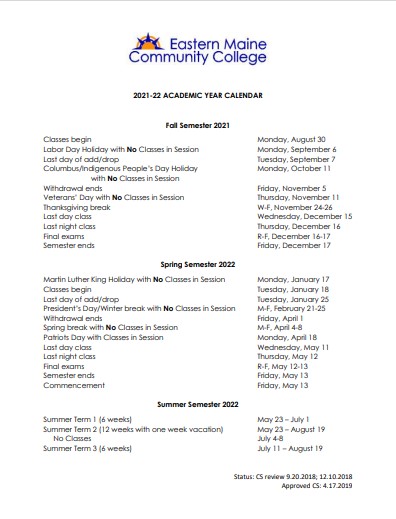 EASTERN MAINE COMMUNITY COLLEGEMEDICAL RADIOGRAPHY PROGRAMMRT 161 - CLINICAL EDUCATION ICOURSE OBJECTIVESSTUDENT NAME ____________________________CLINICAL OBJECTIVES RECEIVED ____________POINTS ____________**Notice to Radiographers: Please do not sign off student objectives without student signature on bottom of pageStudent Signature: _____________________________________________________________**Notice to Radiographers: Please do not sign off student objectives without student signature on bottom of pageStudent Signature: _____________________________________________________________**Notice to Radiographers: Please do not sign off student objectives without student signature on bottom of pageStudent Signature: ______________________________________________________________EASTERN MAINE COMMUNITY COLLEGEMEDICAL RADIOGRAPHY PROGRAMMRT 162 - CLINICAL EDUCATION IICOURSE OBJECTIVESSTUDENT NAME ____________________________CLINICAL OBJECTIVES RECEIVED ____________POINTS ____________**Notice to Radiographers: Please do not sign off student objectives without student signature on   bottom of pageStudent Signature: _________________________________________________________________**Notice to Radiographers: Please do not sign off student objectives without student signature on    bottom of pageStudent Signature: _________________________________________________________________**Notice to Radiographers: Please do not sign off student objectives without student signature on    bottom of pageStudent Signature: _________________________________________________________________**Notice to Radiographers: Please do not sign off student objectives without student signature on    bottom of page   Student Signature: _________________________________________________________________EASTERN MAINE COMMUNITY COLLEGEMEDICAL RADIOGRAPHY PROGRAMMRT 163 - CLINICAL EDUCATION IIICOURSE OBJECTIVESSTUDENT NAME ____________________________CLINICAL OBJECTIVES RECEIVED ____________POINTS ____________**Notice to Radiographers: Please do not sign off student objectives without student signature on bottom of page   Student Signature: ___________________________________________________________________**Notice to Radiographers: Please do not sign off student objectives without student signature on bottom of page Student Signature: ____________________________________________________________________EASTERN MAINE COMMUNITY COLLEGEMEDICAL RADIOGRAPHY PROGRAMMRT 267 - CLINICAL EDUCATION IVCOURSE OBJECTIVESSTUDENT NAME ____________________________CLINICAL OBJECTIVES RECEIVED ____________POINTS ____________ ***Notice to Radiographers: Please do not sign off student objectives without student signature on    bottom of pageStudent Signature: ___________________________________________________________________ ***Notice to Radiographers: Please do not sign off student objectives without student signature on  bottom of pageStudent Signature: ___________________________________________________________________ ***Notice to Radiographers: Please do not sign off student objectives without student signature on bottom of pageStudent Signature: ___________________________________________________________________***Notice to Radiographers: Please do not sign off student objectives without student signature on bottom of pageStudent Signature: ___________________________________________________________________EASTERN MAINE COMMUNITY COLLEGEMEDICAL RADIOGRAPHY PROGRAMMRT 270 - CLINICAL EDUCATION VCOURSE OBJECTIVESSTUDENT NAME ____________________________CLINICAL OBJECTIVES RECEIVED ____________POINTS ____________***Notice to Radiographers: Please do not sign off student objectives without student signature on the bottom of pageStudent Signature: __________________________________________________________________ ***Notice to Radiographers: Please do not sign off student objectives without student signature on the bottom of pageStudent Signature:___________________________________________________________________ ***Notice to Radiographers: Please do not sign off student objectives without student signature on the bottom of pageStudent Signature:___________________________________________________________________MRT 161      MRT 162      MRT 163      MRT 267MRT 270ClinicalEvaluations10%10%10%10%10%Professionalism10%10%10%10%10%Semester Objectives20%5%5%5%5%CompetencyTesting20%40%50%40%40% Image  Evaluation10%10%10%10%10%Professional Development20%15%15%15%15%Mid-SemesterGrade10%10%/////////10%10%Total Points100100100100100MRT 164MRT 264Clinical Evaluations40%40%Professionalism20%20%Professional Development40%40%Total Points100100CATEGORYCALCULATIONPOINT VALUE TOWARD FINAL GRADEProfessional Conduct & Communication SkillsSection grade ________x 0.10Radiation Protection & Ethical StandardsSection grade ________x 0.10Performance & SkillsSection grade ________x 0.55Initiative & Attitude             Section grade ________x 0.25Final Grade:  _______________CATEGORYCALCULATIONPOINT VALUE TOWARD FINAL GRADEProfessional Conduct & Communication SkillsSection grade ________x 0.10Radiation Protection & Ethical StandardsSection grade ________x 0.10Performance & SkillsSection grade ________x 0.40Initiative & Attitude             Section grade ________x 0.20Problem Solving & Critical Thinking SkillsSection grade ________x 0.20Final Grade:  _______________Mandatory ProceduresComments  *Abdomen	Supine/Routine KUB; adult   *Chest		Routine PT 2-view chest exam must be successfully completed prior to attempting stretcher chest~*Finger/Thumb or *Wrist   *HandImage EvaluationsCommentsChestPA, lateralKUBAPHandPA, fan lateral, both obliquesMandatory ProceduresComments*Ankle*Chest (stretcher)	AP/PA and lateral projections; patient remains on stretcher for exam~*Elbow or *Forearm~*Finger/Thumb or *Wrist*FootAfter this test, the student may also perform “toes”*Knee~*L-Spine, *C-spine or *T-spineL-Spine: RPO & LPO may be simulatedC-spine:  Non-trauma views; Lateral “Swimmer’s” position (erect) may be simulated T-spine: May be done upright if necessary, Lateral “Swimmer’s” position (recumbent) may be simulated~*Pediatric Chest or Decub Abdomen (Adult)Pediatric Chest:  2 Views/Age 6 yrs & younger; adult chest exam must be successfully completed prior to attempting pediatric chest;    1st  semester prerequisite objective must be done prior to competency testing; Decub Abdomen: LT Lateral Decub; Clinical Ed. II or III*PelvisRetest ProcedureChestImage EvaluationsCommentsFootAP Axial, oblique & lateralKneeAP (Axial), AP (Axial) obliques & lateralElbowAP, lateral, both obliquesThoracic SpineAP, lateral, Swimmer’s viewShoulderInternal, external, GrasheyHip & PelvisAP pelvis; AP hip,  frog lateral hip, axiolateral hip Lumbar SpineAP, lateral, L5/S1 spot view, both obliquesMandatory ProceduresComments*AbdomenErect; adult~*L-Spine, *C-spine or *T-spineL-Spine: RPO & LPO may be simulatedC-spine:  Non-trauma views; Lateral “Swimmer’s” position (erect) may be simulated T-spine: May be done upright if needed, Lateral “Swimmer’s” position (recumbent) may be simulated*ClavicleAP/AP Axial; Adult~*Elbow or *Forearm*Geriatric Chest RoutineAt least 65 years old and physically or cognitively impaired as a result of aging; Clinical Ed. III or IV*Geriatric Upper or Lower ExtremityAt least 65 years old and physically or cognitively impaired as a result of aging; Clinical Ed. III or IV*Geriatric Hip or SpineAt least 65 years old and physically or cognitively impaired as a result of aging; Clinical Ed. III or IV*HipAP & frog leg lateral position; student may simulate AP projection if not done on patient*Lower Leg~*Pediatric Chest or Decub Abdomen (Adult)Pediatric Chest:  2 Views/Age 6 yrs & younger; adult chest exam must be successfully completed prior to attempting pediatric chest;    1st  semester prerequisite objective must be done prior to competency testing; Decub Abdomen: LT Lateral Decub; Clinical Ed. II or III*Portable ChestAdult*Shoulder Non-trauma views:  Internal &  External Rotation, Grashey View*Upper GI SeriesElective Procedures3 exams from Elective Procedure ListRetest ProcedureAny Radiographic ProcedureRetest ProcedureAny Radiographic ProcedureImage EvaluationsCommentsUpper GIIncludes information on GI Series, Esophogram, & Small BowelMandatory ProceduresComments~*L-Spine, *C-spine or *T-spineL-Spine: RPO & LPO may be simulatedC-spine:  Non-trauma views; Lateral “Swimmer’s” position (erect) may be simulated T-spine:  Lateral “Swimmer’s” position (recumbent) may be simulated*Geriatric Chest RoutineAt least 65 years old and physically or cognitively impaired as a result of aging; Clinical Ed. III or IV*Geriatric Upper or Lower ExtremityAt least 65 years old and physically or cognitively impaired as a result of aging; Clinical Ed. III or IV*Geriatric Hip or SpineAt least 65 years old and physically or cognitively impaired as a result of aging; Clinical Ed. III or IV  Facial BonesExaggerated Caldwell, Waters, Lateral, SMV*Humerus  Mandible Panorex*Patella/Special Knee ViewsTangential projection of patella & PA Axial (intercondylar fossa) proj. one view must be performed on a patient*Pediatric Extremity Age 6 yrs & younger; adult extremity exam must be successfully completed prior to attempting pediatric extremity    ~*Portable Abdomen or Trauma C-spineTrauma C-spine:  Cross-table lateral, Swimmers & AP open mouth view*Portable Upper or Lower Extremity*Portable Pediatric ChestSingle view in NICU*Small Bowel Exam~*Trauma Lower Extremity or *Trauma Upper ExtremityTrauma Lower Extremity:  Non-hip examTrauma Upper Extremity:   Non-shoulder exam  Trauma HipShoot-through lateral*Trauma ShoulderPA oblique/Scapular Y view, transthoracic lat.& axillary (Scapular Y and axillary views must be performed on a patient)  Retest ProcedureAny Radiographic Procedure  Retest ProcedureAny Radiographic Procedure  Elective Procedure1 exam from Elective Procedure ListImage EvaluationsCommentsBarium EnemaIncludes information on single & double contrast studiesC-SpineAP Open Mouth, AP Axial, LPO/RPO, Lateral, Swimmer’s ViewKnee /Panorex MandibleIntercondylar Fossa, Tangential; Mandible – Panorex Sacrum/Coccyx/ SI JointsAP Axial Sacrum, Lateral – Sacrum/Coccyx; RPO/LPO S-I JtsShoulderScapular Y, Axillary viewFacial BonesEx. Caldwell, Waters, Lateral, SMVComprehensive Image Evaluation ExamEvaluation of 10 images for positioning accuracyMandatory ProceduresComments  FemurAP (upper/lower), trauma OR non-trauma lateral projections  MandiblePA, AP Axial, axiolateral ~*Portable Abdomen or Trauma C-spineTrauma C-spine:  Cross-table lateral, Swimmers & AP open mouth view*Ribs  SkullPA, AP Axial/Towne, Lateral, Brow-up Lateral*C-arm Procedure  (Requiring Manipulation  to Obtain more than one  Projection)Requires manipulation to obtain more than one projection; 3rd semester prerequisite objectives must be done prior to competency testing* Surgical C-arm   Procedure (Requiring   Manipulation around a   Sterile Field)Requires manipulation around a sterile field; 3rd semester prerequisite objectives must be done prior to competency testing*Surgical extremitySurgical suite or recovery room3rd semester prerequisite objectives must be done prior to competency testing*Surgical Sterile Procedure (Portable)Portable in surgical suite3rd semester prerequisite objectives must be done prior to competency testing~*Trauma Lower Extremity or *Trauma Upper ExtremityTrauma Lower Extremity:  Non-hip examTrauma Upper Extremity:   Non-shoulder exam  VenipunctureMust demonstrate sterile procedure on another person  Vital SignsMonitor patient’s blood pressure, pulse, respiration, temperature & pulse oximetry  Retest ProcedureAny Radiographic Procedure  Retest ProcedureAny Radiographic Procedure  Elective Procedure2 exams from Elective Procedure ListImage EvaluationsCommentsRibsAP/PA, 45 degree obliqueScapulaAP, LateralSternum/ClavicleRAO, Lateral, AP, AP AxialSkullPA, AP Axial/Towne, LateralMandiblePA, AP Axial, Axiolateral  Comprehensive Image Evaluation ExamEvaluation of 10 images for positioning accuracyMandatory ProceduresComments*Ankle  *Clavicle*Elbow     Femur	AP (upper/lower), trauma OR non-trauma lateral projection*Finger or Thumb*Foot    	After this test, the student may also perform "toes"*Forearm*Geriatric Upper or Lower ExtremityAt least 65 years old and physically or cognitively impaired as a result of aging; Clinical Ed. III or IV*Geriatric Hip At least 65 years old and physically or cognitively impaired as a result of aging; Clinical Ed. III or IV*Hand*Hip	AP & frog lateral; student may simulate AP if not done on pt*Humerus*Lower Leg*Knee   *Patella/Special Knee Views                Tangential projection - patella & Intercondylar Fossa view; one view must be performed on a patient*Pediatric ExtremityAge 6 yrs & younger; adult extremity exam must be successfully completed prior to attempting pediatric extremity    *Shoulder/non-TraumaInternal, External, Grashey*WristElective Procedures  Acromioclavicular Joints        Calcaneus/Heel  Scapula*ToesMandatory ProceduresComments*Chest		Routine PT 2-view chest exam must be successfully completed prior to attempting stretcher chest *Chest - stretcher AP/PA and lateral projections; patient remains on stretcher for exam*Geriatric Chest, RoutineAt least 65 years old and physically or cognitively impaired as a result of aging; Clinical Ed. III or IV; Routine PT 2-view chest exam*Pediatric Chest	2 Views/Age 6 yrs & younger; adult chest exam must be successfully completed prior to attempting pediatric chest; 1st  semester prerequisite objective must be done prior to competency testing; Clinical Ed. II or III*RibsElective Procedures  Decubitus Chest  Sternum	Mandatory ProceduresComments  Facial Bones	Exaggerated Caldwell, Waters, lateral, SMV  MandiblePanorex  Mandible	PA, AP Axial, axiolateral	  Skull	PA, AP Axial/Towne, Lateral, Brow-up LateralElective Procedures  Nasal Bones  Paranasal Sinuses  Pre-MRI Orbits  Soft Tissue NeckMandatory ProceduresComments*Cervical SpineNon-trauma views; Lateral “Swimmer’s” position (erect) may be simulated*Geriatric SpineAt least 65 years old and physically or cognitively impaired as a result of aging; Clinical Ed. III or IV*Lumbar SpineRPO & LPO may be simulated*Thoracic Spine	Lateral “Swimmer’s” position (recumbent) may be simulated*PelvisElective Procedures  Sacroiliac Joints  Sacrum/Coccyx*Scoliosis SeriesMandatory ProceduresComments  Abdomen	Decubitus projection; adult*Abdomen	Erect; adult*Abdomen	Supine/Routine KUB; adult *Small Bowel Series*Upper GI Series	Elective Procedures*AbdomenPediatric*Barium Enema Series*E.R.C.P.Mandatory ProceduresComments*Portable Abdomen*Portable ChestAdult*Portable Upper or Lower Extremity*Portable Pediatric   ChestSingle view in NICU*C-arm Procedure (Requiring  Manipulation to Obtain more  than one Projection)Requires manipulation to obtain more than one projection * Surgical C-arm Procedure  (Requiring Manipulation  around a Sterile Field)Requires manipulation around a Sterile Field*Surgical ExtremitySurgical suite or recovery room*Surgical Sterile Procedure Portable in surgical suiteMandatory ProceduresComments  Trauma Cervical Spine    Cross-table lateral, Swimmers & AP open mouth view*Trauma Extremity - Lower  Non-hip exam*Trauma Extremity - UpperNon-shoulder exam  Trauma Hip  shoot-through lateral*Trauma Shoulder  PA oblique/Scapular Y view, transthoracic lateral proj. & axillary view (Scapular Y & axillary views must be performed on a patient)Mandatory ProceduresComments  Venipuncture4th  semester prerequisite objectives must be done prior to competency testing  Vital SignsMonitor patient’s blood pressure, pulse, respiration, temperature & pulse oximetryElective Procedures*Arthrogram4th  semester prerequisite objectives must be done prior to competency testing*Cystography4th  semester prerequisite objectives must be done prior to competency testing*Hysterosalpingography4th  semester prerequisite objectives must be done prior to competency testing*Intravenous Urography Includes information on ureteral compression and renal, ureteral & bladder obliques*Myelogram4th  semester prerequisite objectives must be done prior to competency testing          	THORAXMandatoryMandatoryElectiveElectiveCompletedCompletedPatient/SimulatedPatient/SimulatedVerifiedVerifiedChest (PT)xxChest (Stretcher)xxChest (Decubitus)xxChest (Geriatric)xxChest (Pediatric)xxRibsxxSoft Tissue NeckxxSternumxxEXTREMITIESMandatoryMandatoryElectiveElectiveCompletedCompletedPatient/SimulatedPatient/SimulatedVerifiedVerifiedAcromioclavicular JtsxxAnklexxCalcaneusxxClaviclexxElbowxxFemurxxFinger or ThumbxxFootxxForearmxxGeriatric Upper OR Lower Ext.xxGeriatric Hip or SpinexxHandxxHipxxHumerusxxKneexxLower LegxxNon-trauma ShoulderxxPatella/Special Knee ViewsxxPediatric ExtremityxxScapulaxxToesxxTrauma HipxxTrauma Lower Ext. (non-hip)xxTrauma ShoulderxxTrauma Upper Ext.xxWristxxHEADWORK MandatoryMandatoryElectiveElectiveCompletedCompletedPatient/SimulatedPatient/SimulatedVerifiedVerifiedFacial BonesxxMandiblexxNasal BonesxxPanorex MandiblexxParanasal SinusesxxPre-MRI OrbitsxxSkullxxSPINE & PELVISSPINE & PELVISMandatoryMandatoryElectiveElectiveCompletedCompletedPatient/SimulatedPatient/SimulatedVerifiedCervical SpineCervical SpinexxLumbosacral SpineLumbosacral SpinexxPelvisPelvisxxSacroiliac JointsSacroiliac JointsxxSacrum/CoccyxSacrum/CoccyxxxScoliosis SeriesScoliosis SeriesxxThoracic SpineThoracic SpinexxTrauma Cervical SpineTrauma Cervical SpinexxABD/ GI TRACKABD/ GI TRACKMandatoryMandatoryElectiveElectiveCompletedCompletedPatient/SimulatedPatient/SimulatedVerifiedAbdomen (Decubitus)Abdomen (Decubitus)xxAbdomen (Erect)Abdomen (Erect)xxAbdomen (Pediatric)Abdomen (Pediatric)xxAbdomen (Supine)Abdomen (Supine)xxBarium EnemaBarium EnemaxxERCPERCPxxSmall Bowel SeriesSmall Bowel SeriesxxUpper GI SeriesUpper GI SeriesxxPORTABLE/SURGICAL PORTABLE/SURGICAL MandatoryMandatoryElectiveElectiveCompletedCompletedPatient/SimulatedPatient/SimulatedVerifiedPortable AbdomenPortable AbdomenxxPortable Chest (Adult)Portable Chest (Adult)xxPortable Chest (Pediatric)Portable Chest (Pediatric)xxPortable ExtremityPortable ExtremityxxC-arm Procedure (Requiring Manipulation to Obtain more than one Proj.)C-arm Procedure (Requiring Manipulation to Obtain more than one Proj.)xxSurgical C-arm Procedure(Requiring Manipulationaround a Sterile Field)Surgical C-arm Procedure(Requiring Manipulationaround a Sterile Field)xxSurgical ExtremitySurgical ExtremityxxSurgical Sterile ProcedureSurgical Sterile ProcedurexxOTHEROTHERMandatoryMandatoryElectiveElectiveCompletedCompletedPatient/SimulatedPatient/SimulatedVerifiedArthrogramArthrogramxxCystogramCystogramxxHysterosalpingographyHysterosalpingographyxxIntravenous UrographyIntravenous UrographyxxMyelogramMyelogramxxPATIENT CAREPATIENT CAREMandatoryMandatoryElectiveElectiveCompletedCompletedPatient/SimulatedPatient/SimulatedVerifiedCPRCPRxxPatient TransferPatient TransferxxMedical Equipment Care Medical Equipment Care xxSterile/Aseptic TechniqueSterile/Aseptic TechniquexxVenipunctureVenipuncturexxVital SignsVital SignsxxCRITERIA75301) Lists routine views for procedure2) Evaluates requisition for: correct order, procedure, clinical information, assures correct ordering MD***3) ID’s patient properly; gowns/prepares patient/self using protocol; obtains LMP data4) Prepares room prior to procedure5) Utilizes accessory devices/utilizes markers within light field6) Positions body part correctly7) Angles CR appropriately8) Direct CR to midpoint of part & midpoint of image receptor9) Adjusts SID correctly10) Selects proper IR size/type & places IR properly11) Collimates to part12) Applies protective lead shielding to patient, self, & others13) Instructs for proper respiration14) Sets optimum kVp on control panel15) Sets appropriate mAs, mA/time, phototimed setting, & focal spot16) Makes needed technical conversions; adapts procedure to the atypical patient17) Communicates with patient; uses professional conduct***18) Demonstrates familiarity with procedure19) Demonstrates organizational & time management skills20) Demonstrates equipment familiarity & operation_____ Satisfactorily completed        _____ Must repeat portions in which a “0" is earnedCRITERIACOMMENTSPASSREPEAT1) Identifies each position obtained2) Identifies general anatomical parts3) Critiques positioning of each view obtained4) Critiques technical factors (LGM# or S#)  __________5) Identifies proper radiation protection measures including shielding, collimation & technical selectionCRITERIACOMMENTSPASSREPEAT1) Processes images using correct patient info; rotates images, if needed2) Annotates, collimates & archives images correctlyClinical Site/RotationSupervising RadiographerContact NumberUnion St. ImagingTricia Steiger973-7214EMMC- EDRotating Radiographers973-8009EMMC – Portables & Rm 2Allison Bennett973-8162EMMC – SurgeryMichelle Fortier973-9285EMMC – WebberRoyce Bailey973-4745EMMC – Weekend HoursRotating Radiographers973-8162-QC/ 973-8009-ED EMMC – Evening/NightsRotating Radiographers973-8162-QC/ 973-8009-EDConvenient MDRotating Radiographers922-1300St. Joseph HospitalCarol Woodward907-3265MCHNatalie Stanley664-5360PCHCMike Corbin827-6128Northeast Pain ManagementDemarre Pelletier942-6226Bangor VADoris Dall561-3600 ext.2636Cary Medical CenterLori Ouellette498-1200Houlton Regional HospitalSue McLaughlin532-2900, ext 193A.R. Gould HospitalIndia Baker768-4775By the end of Clinical Education I, the Medical Radiography student will be able to:1st Unsuccessful Attempt/Date2nd Unsuccessful Attempt/DateSuccessfully CompletedRT Initials/DateDemonstrate proper medical asepsis technique*Identify from the requisition: patient’s name, age, status (inpatient/outpatient), exam requested, clinical data, and ordering physicianLocate & verify physician order using CPOE (Powerchart)Insert & remove IR from the bucky trayPlace the lead “L” or “R” appropriately on the IRMeasure the patient’s body part using calipersCheck the patient’s identification bandVerify patient identification verbally (name & DOB)Demonstrate the proper method of transferring a patient from a wheelchair to an x-ray tableDemonstrate the proper method of transferring a patient from a stretcher to an x-ray table using a smooth moverDemonstrate the proper method of driving and locking a wheelchair Demonstrate the proper method of driving and locking a stretcherPlace a child in the Pigg-o-stat device with minimal assistance      Demonstrate the proper steps to take should a fire occur in an x-ray examination room*Demonstrate the proper manner of reporting a fire to the hospital operator*Identify the location of the fire pull boxes in the EMMC Radiology Department*Demonstrate the proper procedure for calling a “Code Blue”*By the end of Clinical Education I, the Medical Radiography student will be able to:1st Unsuccessful Attempt/Date2nd Unsuccessful Attempt/DateSuccessfully CompletedRT Initials/DateLocate and transport the crash cart/ Doppler/Monitor(Dash 4000)/ultrasound machine*Identify location of fire extinguishers in Medical Imaging Department*Identify location of SDS sheets on EMH computer systems*Demonstrate proper care of patient medical equipment (oxygen tank, IV tubing)Demonstrate proper usage of full and/or half lead aprons for patient protectionDemonstrate the proper manner of wearing a lead apron & a thyroid shieldDemonstrate the proper method for transferring a call to another extensionOperate the locks correctly on the radiographic tube & bucky trayChange the x-ray tube position from vertical to the horizontal (& vice versa)Demonstrate the angulations of the x-ray tubeManipulate the x-ray tube to the correct SID using the overhead indicator or measuring tapeWear radiation monitor in proper site for both diagnostic & fluoroscopic procedures“Tech Complete” the examination in the computerChange requisition for incorrect order entry Access a patient exam in PACS(Imaging Reception Desk) Check patient in(Imaging Reception Desk) Change patient properly for exam requested(Imaging Reception Desk) Activate a patient’s orderBy the end of Clinical Education I, the Medical Radiography student will be able to:1stUnsuccessful Attempt/Date2nd Unsuccessful Attempt/DateSuccessfully CompletedRT Initials/Date(OR Surgical Rotation) Observe an OR procedure(OR Surgical Rotation) Properly gown using operating room dress codeSet a phototimed radiographic techniqueSet a manual technique and demonstrate off-bucky procedureIn image analysis class, review a set of chest or KUB images*In image analysis class, review a set of upper or lower extremity images*(DR Room) Enter patient information(DR Room) Identify which view is selected for exposure(DR Room) Locate exposure information (lgm #)(DR Room) Demonstrate how to rotate, flip, crop, add markers, and make comments(DR Room) Identify adequate exposure factors(DR Room) Demonstrate how to archive images(DR Room) Demonstrate how to retrieve images from a different dateDocument the technique of a PT procedureProcedure:mAskVpDocument the technique of a procedureProcedure:mAskVpDocument the technique of a  procedureProcedure:mAskVpBy the end of Clinical Education II, the Medical Radiography student will be able to:1st Unsuccessful Attempt/Date2nd Unsuccessful Attempt/DateSuccessfully CompletedRT Initials/DateRead the pressure gauge on an oxygen tank; note flow rate & tank capacity Identify nasal cannula & O2 face mask Demonstrate removal & replacement of suction canister & tubingCheck the patient’s order or CPOE for pertinent information regarding the radiographic procedureUtilize the messenger function to request a stat dictationIdentify Vital Sign ranges*Convert mA & time to mAs (& vice versa)*Select the correct focal spot size for specific examinations*Select the correct kVp level for specific examinations*Identify storage location for all types of needles & syringes *Identify the various indicators used to verify the sterility of radiographic trays & instruments*Demonstrate proper method of drawing up sterile solutionsDemonstrate proper disposal of needles/syringes in a puncture-resistant container(Fluoro Rooms) Send all images to PACS(Fluoro Rooms) Send individual images to PACS(Fluoro Rooms) Manipulate the table using preset protocols(Fluoro Rooms) Manipulate the table using manual controls(Fluoro Rooms)  Demonstrate proper room set-up for a G.I Series(Fluoro Rooms) Demonstrate proper room set-up for a sterile procedure (arthrogram, jt. injection)By the end of Clinical Education II, the Medical Radiography student will be able to:1st Unsuccessful Attempt/Date2nd Unsuccessful Attempt/DateSuccessfully CompletedRT Initials/Date(ED Rotation) Disconnect & connect patient from ED Monitor (O2 Sat, BP Cuff, Cardiac Leads)(ED Rotation) Identify chest lead locations(ED Rotation) Turn monitor to Monitor Pause and back on(ED/Trauma Room) Demonstrate use of the trauma stretcher in trauma room(Portable Rotation) Set technique & take exposure (Portable Rotation)  Display accurate usage of all locks on mobile radiographic equipment(OR/Surgical Rotation) Wash c-arm after surgical case(OR/Surgical Rotation) Manipulate the c-arm in a surgical environment(OR/Surgical Rotation) Manipulate the portable in a surgical environment(OR/Surgical Rotation) Assist with portable/c-arm spine procedure(OR/Surgical Rotation)  Participate in a Port-a-Cath/Central Line Procedure(OR/Surgical Rotation) Participate in a sterile extremity (portable or c-arm) procedure(OR/Surgical Rotation)  Participate in aGU Case(OR/Surgical Rotation) Demonstrate proper method of connecting/ disconnecting c-arm & monitor (OR/Surgical Rotation) Demonstrate proper method of connecting/ disconnecting Siemens Arcadis c-arm & monitor(OR/Surgical Rotation) Demonstrate proper method of starting up & shutting down c-arm By the end of Clinical Education II, the Medical Radiography student will be able to:1st Unsuccessful Attempt/Date2nd Unsuccessful Attempt/DateSuccessfully CompletedRT Initials/DateIn image analysis class, review UGI/BE images or shoulder/pelvis images*In image analysis class, review a set of Vertebral Column images*Identify the signs and appropriate reaction for Cardiac Arrest*Identify the signs and appropriate reaction for Respiratory Distress*Identify the signs and appropriate reaction for a Grand Mal Seizure*Identify the signs and appropriate reaction for Anaphylactic Shock*Identify the signs and appropriate reaction for Hypovolemic Shock*Identify the signs and appropriate reaction for Cerebrovascular Accident (stroke or brain attack)*Identify the signs and appropriate reaction for Hypoglycemic Insulin Reactions*Identify the signs and appropriate reaction for Hyperglycemic Insulin Reactions*Demonstrate proper gowning (gown, mask, & gloves) for sterile procedures*(Fuji) Enter patient information(Fuji) Identify which view is selected for exposure(Fuji) Locate exposure index information (S#)(Fuji) Demonstrate how to rotate, flip, crop, add markers, and make comments(Fuji) Identify adequate exposure factors(Fuji) Demonstrate how to Archive Images(Fuji) Demonstrate how to retrieve images from a different dateBy the end of Clinical Education II, the Medical Radiography student will be able to:1st Unsuccessful Attempt/Date2nd Unsuccessful Attempt/DateSuccessfully CompletedRT Initials/Date(DR unit) Enter patient information(DR unit) Identify view selected for exposure(DR unit) Change exposure factors for various situations(DR unit) Locate exposure (index) information(DR unit) Demonstrate how to rotate, flip, crop, add markers, and make comments(DR unit) Demonstrate the steps needed to add a view(DR unit) Demonstrate the steps needed to add a study(DR unit) Demonstrate the steps needed to archive images(DR unit) Demonstrate the steps needed to preview an image and resend the image(DR unit) Manipulate the x-ray table(DR unit) Manipulate locks for the different detector (IR) positions(DR unit) Demonstrate how to manipulate the locks on the x-ray tube(DR unit) Demonstrate the tube position  for both upright and table radiography Document the technique of a PT procedureProcedure:mAskVpDocument the technique of a procedureProcedure:mAskVpDocument the technique of a procedureProcedure:mAskVpBy the end of Clinical Education III, the Medical Radiography student will be able to:1st Unsuccessful Attempt/Date2nd Unsuccessful Attempt/DateSuccessfullyCompletedRT Initials/DateAlter the technical factors to compensate for SID changes*Alter the technical factors to compensate for grid changes*Demonstrate proficiency in the usage of the Radiographic Rating Charts*Demonstrate proficiency in the usage of the Anode Cooling Charts & Fluoroscopy Heat Accumulation*Set a manual technique (mA, seconds, kVp) for various situations*(Portable Rotation) Set technique & take exposure (Portable Rotation)  Manipulate portable in NICU, set technique & take exposure (OR/Surgical Rotation) Assist with a portable sterile  procedure (OR/Surgical Rotation) Assist with an extremity   (portable or c-arm) procedure  (OR/Surgical Rotation) Assist with a surgical c-arm procedure Panoramic PC 1000 (ED)  Demonstrate how to turn the control panel on, off, & set control panel for an exposurePanoramic PC 1000 (ED)  Demonstrate how to place the imaging plate in the black sleeve & place in the unitPanoramic PC 1000 (ED) Demonstrate how to use the head clamps & chin supportPanoramic PC 1000 (ED)  Demonstrate how to manipulate IP drum when setting up the Panorex; Rt. from Lt. vs. Lt. from Rt.By the end of Clinical Education III, the Medical Radiography student will be able to:1st Unsuccessful Attempt/Date2nd Unsuccessful Attempt/DateSuccessfullyCompletedRT Initials/Date(Evening Rotation/ED or Trauma Room) Set up the room & control panel for an extremity procedure(Evening Rotation/ED or Trauma Room) Set up the room & control panel for a trunk procedure(CT Rotation) Set up room for CT procedure including loading of injector(CT Rotation) Administer oral contrast media; provide patient with allergy & LMP sheets(CT Rotation) Move patient into gantry, angle gantry & initialize gantry(IR Rotation) Identify anatomy on monitor for an angiographic examination(IR Rotation) Observe 2 procedures(IR Rotation) Set up and clean up sterile trays(Cath Lab) Assist setting up patients with BP hook-up/ ECG electrodes/O2 sat(Cath Lab) Open sterile equipment and assist scrub with procedure set-up(Cath Lab) Purge injector with scrub(Cath Lab) Identify 3 major coronary arteries on monitor(Cath Lab) Observe at least one EP Lab procedureDocument the technique of a PT procedureProcedure:mAskVpDocument the technique of a procedureProcedure:mAskVpDocument the technique of a procedureProcedure:mAskVpBy the end of Clinical Education IV, the Medical Radiography student will be able to:1st Unsuccessful Attempt/Date2nd Unsuccessful Attempt/DateSuccessfullyCompletedRT Initials/DateRefer to fluoro room reference book for equipment needed for special fluoro exams (ie: arthrography, HSG’s, myelography, VCUG, etc.)(Fluoro Room) Perform room set-up for a sterile procedure (Fluoro Room) Display aseptic technique in opening a sterile tray & sterile items(OR/Surgical Rotation)  Manipulate c-arm equipment in a sterile environment(OR/Surgical Rotation)  With c-arm equipment, store images(OR/Surgical Rotation)  Connect c-arm equipment to network port and send images to PACS(OR/Surgical Rotation)  With direct supervision, perform all aspects of a c-arm procedure(OR/Surgical Rotation)  With c-arm, assist with a Port-a-Cath/Central Line Placement Procedure(OR/Surgical Rotation)  Assist with a surgical  spine (portable or c-arm) procedure(OR/Surgical Rotation)  Assist with an extremity  (portable or c-arm) procedure (OR/Surgical Rotation)  Assist in a GU or abdominal procedure(OR/Surgical Rotation)  Assist in an orthopedic procedure(OR/Surgical Rotation) Assist with a c-arm procedure requiring manipulation of c-arm to obtain more than one projection(OR/Surgical Rotation) Observe calibration & measurement on OEC C-ArmParticipate in an ERCP procedureIdentify an appropriate plan of action for radiography of a multiple trauma situation                   *By the end of Clinical Education IV, the Medical Radiography student will be able to:1st Unsuccessful Attempt/Date2nd Unsuccessful Attempt/DateSuccessfullyCompletedRT Initials/Date(Evening/ED Rotation) Participate (with the radiographer) in imaging an atypical patient(Evening/ED Rotation) Participate (with the radiographer) in imaging an atypical patient – second case(Evening/ED or Trauma Room) Demonstrate alternate ways of positioning/realigning tube & IR for an extremity procedure (Evening/ED or Trauma Room) Set the control panel and assist for an extremity procedure  (Evening/ED or Trauma Room) Set the control panel and assist in a trunk procedure  (CT Rotation) Identify spinal anatomy on monitorVertebral bodyTransverse processLaminaPediclesSpinous processVertebral foramenDisc(CT Rotation) Identify basic abdomen and pelvic anatomyLiverSpleenKidneysUrinary bladderSmall intestineLarge intestineBy the end of Clinical Education IV, the Medical Radiography student will be able to:1st Unsuccessful Attempt/Date2nd Unsuccessful Attempt/DateSuccessfullyCompletedRT Initials/Date(CT Rotation) Identify basic thorax anatomyHeart chambersAortaSVCLungsCarinaTracheaEsophagus(CT Rotation) Identify basic cranial/facial/sinus anatomySinusesZygomatic archesVentriclesOrbits(IR Rotation) Identify anatomy on monitor for an angiographic examination(IR Rotation) Observe 2 procedures(IR Rotation) Set up and clean up sterile trays(Cath Lab) Assist setting up patients with BP hook-up/ ECG electrodes/O2 sat(Cath Lab) Open sterile equipment and assist scrub with procedure set-up(Cath Lab) Purge injector with scrub(Cath Lab) Identify 3 major coronary arteries on monitor(Cath Lab) Observe at least one EP Lab procedureBy the end of Clinical Education IV, the Medical Radiography student will be able to:1st Unsuccessful Attempt/Date2nd Unsuccessful Attempt/DateSuccessfullyCompletedRT Initials/Date(NM Rotation) Observe a bone scan (NM Rotation) Check scan with radiologist; follow through as needed(US Rotation) Identify purpose of different transducer types(US Rotation) Identify strengths/ weaknesses of ultrasound compared to other imaging modalities(US Rotation) Demonstrate the use of the OB pregnancy wheel(US Rotation) Identify general abdominal/pelvic  anatomy(US Rotation) Identify general obstetrical anatomy(Rad Rx Rotation) Help position a patient(Rad Rx Rotation) Utilize  “the pendant”(Rad Rx Rotation) Observe a simulation(Rad Rx Rotation) Observe 3 treatments(MRI Rotation) Assist with patient preparation(MRI Rotation) Assist with patient screening (MRI Rotation) Identify the coils used for different exams(MRI Rotation) Identify cross-sectional anatomy on monitor screen Demonstrate proficiency performing a venipuncture procedure (simulation)*Document the technique of a PT procedureProcedure:mAskVpDocument the technique of a procedureProcedure:mAskVpDocument the technique of a procedureProcedure:mAskVpBy the end of Clinical Education V, the Medical Radiography student will be able to:1st Unsuccessful Attempt/Date2nd Unsuccessful Attempt/DateSuccessfullyCompletedRT Initials/Date(OR/Surgical Rotation) With c-arm equipment, assist with the manipulation from AP to the Lateral position for a surgical procedure (OR/Surgical Rotation) With c-arm equipment, assist with a chest/abdominal procedure (OR/Surgical Rotation) With c-arm equipment, assist with an extremity procedure(OR/Surgical Rotation) Demonstrate calibration & measurement on OEC c-arm(Evening/ED or Trauma Room) Demonstrate alternate ways of aligning tube & IR for a trunk procedure(Evening/ED or Trauma Room) Demonstrate alternate ways of aligning tube & IR for an extremity procedure(Evening/Trauma Room) Actively assist with a trauma procedure in the trauma room(US Rotation) Identify purpose of different transducer types(US Rotation) Identify strengths/ weaknesses of ultrasound compared to other imaging modalities(US Rotation) Demonstrate the use of the OB pregnancy wheel(US Rotation) Identify general abdominal/pelvic  anatomy(US Rotation) Identify general obstetrical anatomy(Rad Rx Rotation) Demonstrate the use of hand controls & patient positioning (refer to simulation sheets)(Rad Rx Rotation) Demonstrate block & wedge placement; demonstrate dose selection on controlsBy the end of Clinical Education V, the Medical Radiography student will be able to:1st Unsuccessful Attempt/Date2nd Unsuccessful Attempt/DateSuccessfullyCompletedRT Initials/Date(CT Rotation) Set up room for CT procedure including loading of injector(CT Rotation) Administer oral contrast media; provide patient with allergy & LMP sheets(CT Rotation) Move patient into gantry, angle gantry & initialize gantry(CT Rotation) Mix CM with appropriate medium prior to patient administration(CT Rotation) Verify the patient’s GFR & Creatinine levels prior to CM administration (CT Rotation) Properly explain the difference between an arterial and portal venous study(CT Rotation) Properly identify planar reconstructions(CT Rotation) Identify the normal sensations experienced with administration of CM and the physiologic effects of osmolality(Cath Lab) Assist setting up patients with BP hook-up/ ECG electrodes/O2 sat(Cath Lab) Open sterile equipment and assist scrub with procedure set-up(Cath Lab) Purge injector with scrub(Cath Lab) Identify 3 major coronary arteries on monitor(Cath Lab) Observe at least one EP Lab procedureBy the end of Clinical Education V, the Medical Radiography student will be able to:1st Unsuccessful Attempt/Date2nd Unsuccessful Attempt/DateSuccessfullyCompletedRT Initials/Date(IR Rotation) Identify anatomy on monitor for an angiographic examination(IR Rotation) Observe 2 procedures(IR Rotation) Set up and clean up sterile trays(MRI Rotation) Assist with patient preparation(MRI Rotation) Assist with patient screening(MRI Rotation) Identify the coils used for different exams(MRI Rotation) Identify cross-sectional anatomy on monitor screen (NM Rotation) Observe a bone scan (NM Rotation) Check scan with radiologist; follow through as needed Demonstrate proficiency in usage of Tube Rating Charts*Demonstrate proficiency in usage of Anode Cooling Chart & Fluoroscopic Heat Accumulation*Document the technique of a PT procedureProcedure:mAskVpDocument the technique of a procedureProcedure:mAskVp